浙江求是招标代理有限公司关于浙江财经大学图书馆学术共享空间（一期）磋商文件（线上电子交易）采 购 人：浙江财经大学项目名称：图书馆学术共享空间（一期）项目编号：QSZB-Z(F)-E21157(CS）采购代理机构：浙江求是招标代理有限公司采购计划文号：[2021]34605号目录第一章  采购邀请第二章  采购需求第三章  供应商须知第四章  评审办法及评分标准第五章  拟签订的合同文本第六章  响应文件格式第一章  采购邀请项目概况 图书馆学术共享空间（一期） 采购项目的潜在供应商应在 政府采购云平台（https://login.zcygov.cn） 获取（下载）采购文件，并于 2021年09月14日9:00:00 （北京时间）前提交（上传）响应文件。一、项目基本情况1.项目编号：QSZB-Z(F)-E21157(CS）2.项目名称：图书馆学术共享空间（一期）3.采购方式：竞争性磋商4.预算金额：940000元5.最高限价：940000元6.合同履行期限：合同签订后45天内完成项目建设7.本项目不接受联合体响应。8.采购需求：二、申请人的资格要求：1.满足《中华人民共和国政府采购法》第二十二条规定，且未被“信用中国”（www.creditchina.gov.cn)、中国政府采购网（www.ccgp.gov.cn）列入失信被执行人、重大税收违法案件当事人名单、政府采购严重违法失信行为记录名单。2.落实政府采购政策需满足的资格要求：无3.本项目的特定资格要求：无。三、获取（下载）采购文件时间：2021年09月03日至2021年09月14日，每天上午00:00至12:00，下午12:00至23:59（北京时间，线上获取法定节假日均可，线下获取文件法定节假日除外）地点（网址）：政府采购云平台（https://login.zcygov.cn）方式：在线获取（潜在供应商登陆政府采购云平台，进入“项目采购”，在“获取采购文件”菜单中选择项目后“申请获取采购文件”）售价（元）：0四、响应文件提交（上传）截止时间： 2021年09月14日9:00:00 （北京时间）地点（网址）：政府采购云平台（https://login.zcygov.cn）五、响应文件开启开启时间： 2021年09月14日9:00:00 （北京时间）地点（网址）：政府采购云平台（https://login.zcygov.cn）/杭州市西湖区玉古路173号中田大厦11楼（求是招标会议室3）六、公告期限自本公告发布之日起3个工作日。七、其他补充事宜供应商认为采购文件使自己的权益受到损害的，可以提出质疑。对采购文件提出质疑的，应当在获取采购文件或者采购文件公告期限届满之日（公告期限届满后获取采购文件的，以公告期限届满之日为准）起7个工作日内以书面形式向采购人、采购代理机构提出。质疑供应商对采购人、采购代理机构的答复不满意或者采购人、采购代理机构未在规定的时间内作出答复的，可以在答复期满后十五个工作日内向同级政府采购监督管理部门投诉。质疑函范本、投诉书范本请到浙江政府采购网下载专区下载。政采云电子交易系统咨询若对项目采购电子交易系统操作有疑问，可登录政采云（https://www.zcygov.cn/），点击右侧咨询小采，获取采小蜜智能服务管家帮助，或拨打政采云服务热线400-881-7190获取热线服务帮助。CA问题联系电话（人工）：汇信CA 400-888-4636；天谷CA 400-087-8198。八、凡对本次采购提出询问、质疑、投诉请按以下方式联系1.采购人信息名称：浙江财经大学地址：浙江省杭州市下沙高教园区学源街18号传真：/项目联系人（询问）： 李老师项目联系方式（询问）：0571-86735239质疑联系人：鲍老师质疑联系方式：0571-867329092.采购代理机构信息名称：浙江求是招标代理有限公司地址：杭州市西湖区玉古路173号中田大厦11楼传真：/项目联系人（询问）：姜海军、刘冰冰项目联系方式（询问）：0571-87666117质疑联系人：余水星质疑联系方式：0571-81110356质疑邮箱：jdkh@qszb.net3.同级政府采购监督管理部门名称：浙江省财政厅政府采购监管处地址：杭州市环城西路37号传真：/联系人：倪文良、吴聪瑜监督投诉电话：0571-87057615、87058489第二章  采购需求一、为落实政府采购政策需满足的要求：采购标的对应的中小企业划分标准所属行业：软件和信息技术服务业中小企业划型标准：从业人员300人以下或营业收入10000万元以下的为中小微型企业。其中，从业人员100人及以上，且营业收入1000万元及以上的为中型企业；从业人员10人及以上，且营业收入50万元及以上的为小型企业；从业人员10人以下或营业收入50万元以下的为微型企业。二、采购资金的支付方式、时间、条件：三、服务要求（技术要求里另有注明的以技术要求为准）：四、技术要求：需实现的功能或者目标：完成图书馆学术共享空间（一期）建设，满足采购人使用功能。具体空间场所规划如下：2.需满足的质量、安全、技术规格、物理特性等要求：技术文件中需提供的证明材料（技术要求需提供的证明材料以此表为准，未提供视为负偏离）（注：若响应文件中已写明为负偏离，且未提供对应证明材料，则认定为1项负偏离，不重复扣分）注：1.需执行的国家相关标准、行业标准、地方标准或者其他标准、规范：产品制造国有强制性标准的执行产品制造国强制性标准，无的统一执行我国最新相关标准、规范；有强制性标准的执行国家强制性标准，无的统一执行最新相关标准、规范；2.除采购文件明确的品牌外，欢迎其他能满足本项目技术需求且性能与所明确品牌相当的产品参加，同时在采购需求偏离表中作出详细对比说明。第三章  供应商须知供应商须知前附表一、总则（一）适用范围本磋商文件适用于浙江财经大学图书馆学术共享空间（一期）的磋商、评审、成交、验收、合同履约、付款等（法律、法规另有规定的，从其规定）。（二）定义1.“采购人”系指浙江财经大学；2.“采购代理机构”系指组织本次竞争性磋商的浙江求是招标代理有限公司；3.“供应商”系指响应磋商、参加竞争的法人、其他组织或者自然人；4.“书面形式”包括合同书、信件和数据电文(包括电报、电传、传真、电子数据交换和电子邮件)等可以有形地表现所载内容的形式；5.“电子加密响应文件”系指通过政采云电子交易客户端（政采云投标客户端）完成响应文件编制后生成并加密的数据电文形式的响应文件（文件扩展名为.jmbs），“备份响应文件”系指与“电子加密响应文件”同时生成的数据电文形式的电子文件（文件扩展名为.bfbs）；6.“公章”除特殊说明外系指政采云电子交易客户端（政采云投标客户端）中供应商的电子签章；7.“▲”系指实质性要求条款，供应商应当做出实质性响应。（三）采购方式本次采购采用竞争性磋商（线上电子交易）方式进行。（四）竞争性磋商委托1.▲供应商授权代表必须为供应商本单位在职职工，并提供2020年12月（含）以后任意一月社保缴纳证明（授权代表为法定代表人可不提供）。2.如供应商代表不是法定代表人，须有附有法定代表人资格证明书的法定代表人授权委托书（格式详见磋商文件第六章），供应商因未在线参加响应文件开启而导致电子加密响应文件无法按时解密等一切后果由供应商自行承担。（五）磋商费用1.不论磋商结果如何，供应商均应自行承担所有与磋商有关的全部费用；2.成交供应商在成交通知书发出之日起七个工作日内，向采购代理机构交纳代理服务费；3.成交供应商逾期支付代理服务费，须承担代理服务费每日百分之三的违约金，逾期十日未支付的，采购代理机构有权向杭州仲裁委员会对成交供应商提起仲裁，仲裁费用（包括仲裁受理费和仲裁处理费）均由成交供应商承担。4.代理服务费收费标准（差额累进）：5.磋商保证金（元）：无（六）联合体响应本项目不接受联合体响应。（七）转包与分包1.本项目不允许转包；2.供应商根据磋商文件的规定和采购项目的实际情况，拟在成交后将成交项目的非主体、非关键性工作分包的，应当在响应文件中载明分包承担主体，分包承担主体应当具备相应资质条件且不得再次分包。（八）特别说明1.供应商应仔细阅读磋商文件的所有内容，按照磋商文件的要求提交响应文件，并对所提供的全部资料的真实性承担法律责任。▲2.单位负责人为同一人或者存在直接控股、管理关系的不同供应商，不得参加同一合同项下的政府采购活动。▲3.为采购项目提供整体设计、规范编制或者项目管理、监理、检测等服务的供应商，不得再参加该采购项目的其他采购活动。4.信用记录：根据财库[2016]125号《关于在政府采购活动中查询及使用信用记录有关问题的通知》要求，采购代理机构会对供应商信用记录进行查询并甄别。信用信息查询的截止时点：响应截止时间；（1）查询渠道：“信用中国”（www.creditchina.gov.cn）、“中国政府采购网”（www.ccgp.gov.cn）；（2）信用信息查询记录和证据留存具体方式：采购代理机构经办人和监督人员将查询网页打印、签字与其他采购文件一并保存；（3）信用信息的使用规则：供应商被列入失信被执行人、重大税收违法案件当事人名单、政府采购严重违法失信行为记录名单的，拒绝其参与政府采购活动。（九）质疑和投诉1.供应商认为磋商文件、磋商过程和成交结果使自己的权益受到损害的，应当在知道或者应知其权益受到损害之日起七个工作日内，以书面形式向采购人或采购代理机构提出质疑。质疑供应商对采购人、采购代理机构的答复不满意或者采购人、采购代理机构未在规定的时间内作出答复的，可以在答复期满后十五个工作日内向同级政府采购监督管理部门投诉。2.供应商提出质疑应当提交质疑函和必要的证明材料，质疑函范本、投诉书范本请到浙江政府采购网下载专区下载。质疑函应当包括下列内容：（一）供应商的姓名或者名称、地址、邮编、联系人及联系电话；（二）质疑项目的名称、编号；（三）具体、明确的质疑事项和与质疑事项相关的请求；（四）事实依据；（五）必要的法律依据；（六）提出质疑的日期。供应商为自然人的，应当由本人签字；供应商为法人或者其他组织的，应当由法定代表人、主要负责人，或者其授权代表签字或者盖章，并加盖公章。3.提出质疑的供应商应当是参与本项目磋商响应活动的供应商。供应商在法定质疑期内应一次性提出针对同一采购程序环节的质疑。4.根据《政府采购质疑和投诉办法》第三十七条的规定，投诉人在全国范围12个月内三次以上投诉查无实据的，由财政部门列入不良行为记录名单。投诉人有下列行为之一的，属于虚假、恶意投诉，由财政部门列入不良行为记录名单，禁止其1至3年内参加政府采购活动：（一）捏造事实；（二）提供虚假材料；（三）以非法手段取得证明材料。证据来源的合法性存在明显疑问，投诉人无法证明其取得方式合法的，视为以非法手段取得证明材料。（十）中小企业说明中小企业，是指在中华人民共和国境内依法设立，依据国务院批准的中小企业划分标准确定的中型企业、小型企业和微型企业，但与大企业的负责人为同一人，或者与大企业存在直接控股、管理关系的除外。符合中小企业划分标准的个体工商户，在政府采购活动中视同中小企业。中小企业参加政府采购活动，应当出具财库〔2020〕46号文件规定的《中小企业声明函》，否则不得享受相关中小企业扶持政策。供应商提供《中小企业声明函》内容不实的，属于提供虚假材料谋取中标、成交，依照《中华人民共和国政府采购法》等国家有关规定追究相应责任。依据财库〔2020〕46号文件规定享受扶持政策获得政府采购合同的，小微企业不得将合同分包给大中型企业，中型企业不得将合同分包给大型企业；二、磋商文件（一）磋商文件的构成本磋商文件由以下部份组成：1.采购邀请2.采购需求3.供应商须知4.评审办法及评分标准5.拟签订的合同文本6.响应文件格式7.本项目磋商文件的澄清、答复、修改、补充的内容（二）供应商的风险供应商没有按照磋商文件要求提供全部资料，或者供应商没有对磋商文件在各方面作出实质性响应是供应商的风险，并可能导致其响应被拒绝。（三）磋商文件的澄清与修改1.提交首次响应文件截止之日前，采购人、采购代理机构可以对已发出的磋商文件进行必要的澄清或者修改，澄清或者修改的内容作为磋商文件的组成部分。澄清或者修改的内容可能影响响应文件编制的，采购人、采购代理机构会在提交首次响应文件截止时间至少5日前，以书面形式通知所有获取磋商文件的供应商；不足5日的，采购人、采购代理机构会顺延提交首次响应文件截止时间。2.磋商文件的修改将以书面形式通知所有获取磋商文件的供应商，并对其具有约束力。供应商在收到上述通知后，应立即向采购代理机构回函确认。若无书面回函确认，视同供应商已收到磋商文件修改的通知，并受其约束。3.磋商文件澄清、答复、修改、补充的内容为磋商文件的组成部分。当磋商文件与磋商文件的答复、澄清、修改、补充通知就同一内容的表述不一致时，以最后发出的书面形式文件为准。4.磋商文件的澄清、答复、修改或补充都应该通过本采购代理机构以法定形式发布，采购人非通过本机构，不得擅自澄清、答复、修改或补充磋商文件。三、响应文件的编制（一）响应文件的组成响应文件由资格文件、报价文件、商务和技术文件三部分组成（格式详见磋商文件第六章）。▲1.资格文件（单独上传）资格审查要求的资格证明材料(均需加盖公章)：（1）有效的法人或者其他组织的营业执照等证明文件，自然人的身份证明（2）资格条件承诺函2.报价文件（1）初次报价一览表（2）初次报价明细表3.商务和技术文件（1）响应函（2）法定代表人资格证明书、法定代表人授权委托书（3）2020年12月（含）以后任意一月供应商授权代表社保缴纳证明（4）响应声明书（5）供应商情况介绍（6）供应商同类项目实施情况一览表（7）采购需求偏离表（8）货物配置清单、原厂出厂配置表（9）技术支持资料（10）技术方案：项目实施方案设计方案（含整体布置设计图、电气网络设计图、系统运行设计方案及效果等）项目团队安装调试验收售后服务技术服务、培训配件耗材（11）节能、环保产品证明材料（12）供应商需要说明的其他文件和材料（二）响应文件的签署和份数1.供应商应按照磋商文件和政府采购云平台的要求，根据响应文件的组成规定的内容及顺序通过政采云电子交易客户端（政采云投标客户端）编制加密响应文件，响应文件内容不完整、编排混乱导致响应文件被误读、漏读或者查找不到相关内容的，是供应商的责任。2.响应文件须由供应商在规定位置加盖公章并由供应商代表签署，供应商应写全称。3.响应文件不得涂改，若有修改错漏处，须由供应商代表签字并加盖公章。响应文件因字迹潦草或表达不清所引起的后果由供应商负责。4.响应文件份数：电子加密响应文件：政府采购云平台在线上传一份；备份响应文件：密封包装后EMS或顺丰邮寄形式递交一份（邮寄地址：杭州市西湖区玉古路173号中田大厦11楼H室，浙江求是招标代理有限公司（姜海军）收，电话：0571-87666117，寄出后将（快递单号、项目名称、公司名称、联系方式等相关信息）发至：zb05@qszb.net，以便查收）。特别说明：双休日和法定节假日不收件，供应商自行承担邮寄风险。备注：（三）响应文件的上传、递交、修改和撤回1.响应文件的上传、递交：（1）电子加密响应文件的上传：▲a.供应商应在响应文件提交截止时间前将电子加密响应文件成功上传至政府采购云平台，否则响应无效；b.电子加密响应文件成功上传后，供应商可自行打印响应文件接收回执。（2）备份响应文件的密封包装、递交：a.供应商在政府采购云平台完成电子加密响应文件的上传后，可以EMS或顺丰邮寄形式在响应文件提交截止时间前递交以介质（U盘）存储的数据电文形式的备份响应文件；b.备份响应文件应当密封包装并在包装上标注响应项目名称、供应商名称并加盖公章（非电子签章），供应商逾期送达或者未密封包装的备份响应文件采购代理机构将予以拒收；▲c.通过政府采购云平台成功上传的电子加密响应文件已按时解密的，备份响应文件自动失效。响应文件提交截止时间前，供应商仅递交备份响应文件而未将电子加密响应文件成功上传至政府采购云平台的，响应无效。2.供应商应当在响应文件提交截止时间前完成响应文件的上传、递交，并可以补充、修改或者撤回响应文件。补充或者修改响应文件的，应当先行撤回原文件，补充、修改后重新上传、递交。响应文件提交截止时间前未完成上传、递交的，视为撤回响应文件。响应文件提交截止时间后上传、递交的响应文件，政府采购云平台及采购代理机构将予以拒收。3.供应商因未在线参加开标而导致电子加密响应文件无法按时解密等一切后果由供应商自行承担。4.供应商应按照磋商文件和政府采购云平台的要求，根据响应文件的组成规定的内容及顺序通过政采云电子交易客户端（政采云投标客户端）编制加密响应文件。备注：供应商可通过浙江省“电子交易/不见面开评标”学习专题提前进行专题学习，熟悉操作，避免影响采购活动（https://edu.zcygov.cn/luban/e-biding）。（四）响应文件的语言及计量响应文件以及供应商与采购人或采购代理机构就有关磋商响应事宜的所有来往函电，均应以中文汉语书写。除签名、盖章、专用名称等特殊情形外，以中文汉语以外的文字表述的响应文件视同未提供（有中文汉语说明的除外）。（五）磋商报价1.报价应按磋商文件要求的格式编制、填写报价内容（可自行增行），未按磋商文件要求编制、填写的响应文件可能被拒绝；2.本次磋商采用人民币报价；3.最后磋商报价是履行合同的最终价格，应包括完成所有产品供货及履行所有规定服务所产生的全部税、费。4.磋商小组认为供应商的最后报价明显低于其他通过符合性审查供应商的最后报价，依据《政府采购货物和服务招标投标管理办法》（财政部令第87号）第六十条进行处理。（六）响应有效期▲从提交响应文件的截止之日起90天。在原响应有效期满之前，如果出现特殊情况，采购人或采购代理机构以书面形式通知供应商延长响应有效期。（七）响应无效的情形1.在资格审查时，如发现下列情形之一的，响应文件将被视为无效：（1）资格证明材料不全的，或者不符合磋商文件要求的；（2）供应商不具备磋商文件中规定的资格要求的；（3）资格文件未按要求签署、盖章的。2.在符合性审查、商务和技术评审时，如发现下列情形之一的，响应文件将被视为无效：（1）商务和技术文件未按要求签署、盖章的；（2）未提供或未按要求提供响应函、法定代表人资格证明书、法定代表人授权委托书、响应声明书的；（3）法定代表人委托授权代表参加响应但未提供授权代表社保缴纳证明的；（4）未提供或未如实提供采购需求偏离表的；（5）明显不符合磋商文件要求，或者与磋商文件中标“▲”的项目发生实质性偏离的，或负偏离达到规定数目的；（6）未提供或未如实提供响应技术参数，或者响应文件标明的响应或偏离与事实不符或虚假响应的；（7）响应技术方案不明确，存在一个或一个以上备选（替代）响应方案的；（8）响应文件含有采购人不能接受的附加条件的；（9）法律、法规和磋商文件规定的其他无效情形。3.在报价评审时，如发现下列情形之一的，响应文件将被视为无效：（1）最后报价超过磋商文件中规定的预算金额或最高限价的；（2）最后报价具有选择性的。4.有下列情形之一的，视为供应商串通投标，其响应无效，由采购人或采购代理机构上报政府采购监督管理部门，视情列入不良行为记录名单，在一至三年内禁止参加政府采购活动：（1）不同供应商的响应文件由同一单位或者个人编制；（2）不同供应商委托同一单位或者个人办理投标事宜；（3）不同供应商的响应文件载明的项目管理成员或者联系人员为同一人；（4）不同供应商的响应文件异常一致或者最后报价呈规律性差异；（5）不同供应商的响应文件相互混装。四、响应文件开启（一）响应文件开启准备1.制订响应文件开启、评审工作的组织方案，落实工作场地、设施，检查录音录像采集设备运行情况。2.通知或邀请相关单位和人员出席响应文件开启、评审活动（按规定由相关监管部门或其授权机构随机抽取、通知的政府采购评审专家除外）。3.准备政府采购项目的相关文件资料，如项目政府采购预算确认书（计划）及专家抽取有关凭证、项目书面说明、磋商文件、补充文件及质疑答复情况、现场工作所需的相关登记表单、评审工作底稿等。4.其他应准备的事项。（二）响应文件开启程序采购代理机构按照磋商文件规定的时间、地点和程序组织响应文件开启。具体按以下程序进行：1.开启响应文件开启场地的录音录像采集设备，并确保其正常运行。2.核验出席响应文件开启活动现场的各相关单位人员身份，并组织其分别登记、签到，无关人员可拒绝其进入现场。3.政府采购云平台在线进行响应文件签收。4.主持人宣布响应文件开启，介绍响应文件开启现场的人员情况，宣读递交响应文件的供应商名单、开标纪律、应当回避的情形等注意事项。5.向各供应商发出电子加密响应文件开始解密通知，由供应商在规定时间（不少于30分钟）内自行进行响应文件解密。供应商在规定时间内无法完成已上传的电子加密响应文件解密的，如已按规定递交备份响应文件的，将由采购代理机构按政府采购云平台操作规范将备份响应文件上传至政府采购云平台，上传成功后，电子加密响应文件自动失效，否则视为响应文件撤回。特别说明：如遇政府采购云平台电子化开标或评审程序调整的，按调整后程序执行。五、评审程序（一）组建磋商小组本项目磋商小组由采购人代表和评审专家共3人组成。（二）评审的方式本项目采用不公开方式评审，评审的依据为磋商文件、响应文件和磋商记录。（三）评审程序采购代理机构按照磋商文件规定的时间、地点及程序组织评审。评审活动一般应按以下程序组织开展：1.开启评审场地的录音录像采集设备，并确保其正常运行。2.核验出席评审活动现场的磋商小组各成员身份，并要求其分别登记、签到，按规定统一收缴、保存其通讯工具，无关人员一律拒绝其进入评审现场。3.介绍评审现场的人员情况，宣布评审工作纪律，告知磋商小组应当回避情形，组织推选磋商小组组长。4.通报依法获取磋商文件的供应商名单及资格预审情况（如有），宣读最终提交响应文件的供应商名单，组织磋商小组各位成员签订《政府采购评审人员廉洁自律承诺书》。5.根据需要简要介绍磋商文件（含补充文件）制定及质疑答复情况、按书面陈述项目基本情况及评审工作需注意事项等，让评审专家尽快知悉和了解所评审项目的采购需求、评审依据、评审标准、工作程序等；提醒磋商小组对客观评审项目应统一评审依据和评审标准，对主观评审项目应确定大致的评审要求和评审尺度；对磋商小组提出的有关磋商文件、响应文件的问题进行必要的说明、解释或讨论。6.磋商小组组长组织磋商小组成员根据磋商文件规定的评审程序、评审方法和评审标准进行独立评审。未实质性响应磋商文件的响应文件按无效响应处理，磋商小组告知提交响应文件的供应商。7.磋商小组所有成员集中与单一供应商分别进行磋商，并给予所有参加磋商的供应商平等的磋商机会。在磋商过程中，磋商小组可以根据磋商文件和磋商情况实质性变动采购需求中的技术、服务要求以及合同草案条款，但不得变动磋商文件中的其他内容。实质性变动的内容，须经采购人代表确认。对磋商文件作出的实质性变动是磋商文件的有效组成部分，磋商小组应当及时以书面形式（或通过政府采购云平台在线磋商）同时通知所有参加磋商的供应商。供应商在按照磋商文件的变动情况和磋商小组的要求重新提交响应文件，并由其法定代表人或授权代表签字或者加盖公章。8.磋商文件能够详细列明采购标的的技术、服务要求的，磋商结束后，磋商小组要求所有实质性响应的供应商在规定时间内提交最后磋商报价，提交最后磋商报价的供应商不得少于3家；磋商文件不能详细列明采购标的的技术、服务要求，需经磋商由供应商提供最终设计方案或解决方案的，磋商结束后，磋商小组按照少数服从多数的原则投票推荐3家以上供应商的设计方案或者解决方案，并要求其在规定时间内提交最后磋商报价。9.经磋商确定最终采购需求和提交最后磋商报价的供应商后，由磋商小组采用综合评分法对提交最后磋商报价的供应商的响应文件和最后磋商报价进行综合评分。10.采购代理机构可协助磋商小组组长对打分结果进行校对、核对并汇总统计；对明显畸高、畸低的评分，磋商小组组长应提醒相关评审人员进行复核或书面说明理由，评审人员拒绝说明的，由现场监督员据实记录；评审人员的评审、修改记录应保留原件，随项目其他资料一并存档。11.做好评审现场相关记录，协助磋商小组组长做好评审报告起草、有关内容电脑文字录入等工作，并要求磋商小组各成员签字确认。12.评审结束后，采购代理机构交还评审人员及其他现场相关人员的通讯工具，主持人公布成交候选供应商名单，及采购人最终确定成交供应商名单的时间和公告方式等。（四）澄清问题的形式磋商小组在对响应文件的有效性、完整性和响应程度进行审查时，可以要求供应商对响应文件中含义不明确、同类问题表述不一致或者有明显文字和计算错误的内容等作出必要的澄清、说明或者更正。供应商的澄清、说明或者更正不得超出响应文件的范围或者改变响应文件的实质性内容。磋商小组要求供应商澄清、说明或者更正响应文件应当以书面形式（或通过政府采购云平台在线询标）作出。供应商的澄清、说明或者更正应当由法定代表人或其授权代表签字或者加盖公章。采用书面形式的澄清、说明或者更正，在规定时间内（不少于半小时）通过指定的电子邮箱（zb05@qszb.net）或传真号码（0571-87666116）提交。（五）评审原则和评审办法1.评审专家应当遵守评审工作纪律，不得泄露评审情况和评审中获悉的商业秘密。磋商小组成员应当按照客观、公正、审慎的原则，根据磋商文件规定的评审程序、评审方法和评审标准进行独立评审。2.评审专家因回避、临时缺席或健康原因等特殊情况不能继续参加评审工作的，应按规定更换评审专家，被更换的评审人员之前所作出的评审意见不再予以采纳，由更换后的评审人员重新进行评审。无法及时更换专家的，要立即停止评审工作、封存评审资料，并告知供应商择期重新评审的时间和地点。3.磋商文件内容违反国家有关强制性规定的，磋商小组应当停止评审并向采购人或者采购代理机构说明情况。4.采购人、采购代理机构不得向磋商小组中的评审专家作倾向性、误导性的解释或者说明。5.已提交响应文件的供应商，在提交最后磋商报价之前，可以根据磋商情况退出磋商。6.磋商轮次不超过三轮，具体根据项目的情况由磋商小组决定。7.评审报告由磋商小组全体人员签字认可。磋商小组成员对评审报告有异议的，磋商小组按照少数服从多数的原则推荐成交候选供应商，采购程序继续进行。对评审报告有异议的磋商小组成员，应当在报告上签署不同意见并说明理由，由磋商小组书面记录相关情况。磋商小组成员拒绝在报告上签字又不书面说明其不同意见和理由的，视为同意评审报告。8.评审办法。本项目评审办法是综合评分法，具体评审内容及评分标准等详见《第四章：评审办法及评分标准》。（六）成交1.采购代理机构在评审结束后2个工作日内将评审报告送采购人确认。采购人在收到评审报告后5个工作日内从评审报告提出的成交候选供应商中，按照排序由高到低的原则确定成交供应商，也可以书面授权磋商小组直接确定成交供应商。采购人逾期未确定成交供应商且不提出异议的，视为确定评审报告提出的排序第一的供应商为成交供应商。2.采购代理机构在成交供应商确定后2个工作日内公告成交结果，同时向成交供应商发出成交通知书。3.评审结果公示媒体：浙江政府采购网（http://zfcg.czt.zj.gov.cn）。（七）合同授予1.采购人与成交供应商应当在成交通知书发出之日起30日内，按照采购文件确定的合同文本以及采购标的、规格型号、采购金额、采购数量、技术和服务要求等事项签订政府采购合同。采购人不得向成交供应商提出超出采购文件以外的任何要求作为签订合同的条件，不得与成交供应商订立背离采购文件确定的合同文本以及采购标的、规格型号、采购金额、采购数量、技术和服务要求等实质性内容的协议。2.成交后无正当理由拒不与采购人签订政府采购合同，将被取消成交资格，并处以采购金额千分之五以上千分之十以下的罚款，由政府采购监督管理部门列入不良行为记录名单，在一至三年内禁止参加政府采购活动，有违法所得的，并处没收违法所得，情节严重的，由工商行政管理机关吊销营业执照。六、可中止电子交易活动的情形采购过程中出现以下情形，导致电子交易平台无法正常运行，或者无法保证电子交易的公平、公正和安全时，采购代理机构可中止电子交易活动：1.电子交易平台发生故障而无法登录访问的；2.电子交易平台应用或数据库出现错误，不能进行正常操作的；3.电子交易平台发现严重安全漏洞，有潜在泄密危险的；4.病毒发作导致不能进行正常操作的；5.其他无法保证电子交易的公平、公正和安全的情况。出现前款规定情形，不影响采购公平、公正性的，采购代理机构可以待上述情形消除后继续组织电子交易活动；影响或可能影响采购公平、公正性的，应当重新采购。第四章  评审办法及评分标准一、总则本次评审采用综合评分法，总分为100分。合格供应商的评审得分为各评分项汇总得分，磋商小组应当根据综合评分情况，按照评审得分由高到低顺序推荐3名以上成交候选供应商，评审得分相同的，按照最后磋商报价由低到高的顺序推荐。评审得分且最后磋商报价相同的，按照技术指标优劣顺序推荐。评分过程中采用四舍五入法，并保留小数2位。供应商评审综合得分=商务分+技术分+价格分商务分、技术分按照磋商小组成员的独立评分结果的算术平均分计算，计算公式为：商务分、技术分=（磋商小组所有成员评分合计数）/（磋商小组组成人员数）二、评审内容及标准说明：1.根据《政府采购促进中小企业发展管理办法》（财库〔2020〕46号）的规定，对符合规定的小微企业报价给予6%的扣除后计算价格得分。2.根据《关于政府采购支持监狱企业发展有关问题的通知》（财库[2014]68号）的规定，提供服务为监狱企业承接，并提交相关证明材料的，视同小型、微型企业；3.根据《关于促进残疾人就业政府采购政策的通知》（财库[2017]141号）的规定，提供服务为残疾人福利性单位承接，并提交《残疾人福利性单位声明函》的，视同小型、微型企业；4.残疾人福利性单位属于小型、微型企业的，不重复享受政策。第五章  拟签订的合同文本图书馆学术共享空间（一期）政府采购合同项目名称：QSZB-Z(F)-E21157(CS）项目编号：图书馆学术共享空间（一期）采购计划文号：甲方（需方）：浙江财经大学乙方（供方）：采购代理机构：浙江求是招标代理有限公司根据《中华人民共和国政府采购法》等法律法规规定，浙江求是招标代理有限公司受浙江财经大学委托，经竞争性磋商采购，确定              为              项目编号（）的成交供应商。根据《中华人民共和国民法典》规定，签署本合同。第一条：采购内容及合同价格第二条：履约保证金和付款方式1.合同签订后一周内，乙方向甲方提交合同金额5%的履约保证金，履约保证金在质保期内无质量问题和维护问题，质保期满后，于一周内退还（不计息）；2.提交方式：支票、汇票、本票或金融机构、担保机构出具的保函等非现金形式。3.采购合同签订后且乙方已提交履约保证金的，甲方向乙方支付合同金额的30%（支付条件：乙方向甲方提交银行、保险公司等金融机构出具的预付款保函，签订合同时乙方明确表示无需预付款或者主动要求降低预付款比例的可不适用前述规定）作为预付款；货物送达指定地点且完成整体项目建设，甲方验收合格，甲方向乙方支付剩余合同金额。第三条：交付时间、地点、货物质保期交付时间：    年    月    日前；交付地点：                         ；货物质保期：      年，项目验收合格后开始计算；第四条：服务标准、期限、效率1.在质保期内，乙方应对货物出现的质量及安全问题负责处理解决并承担一切费用。2.质保期内出现无法排除的故障，乙方需无条件更换同型号产品。3.质保期满后，乙方继续为甲方服务，仅收取零配件成本费。4.因人为因素出现的故障不在免费保修范围内。5.如在使用过程中发生质量问题，乙方维修响应时间：    小时以内；电话技术支持时间：    小时以内；若需上门维修，则在：    小时内到达现场并进行维修；6.培训：                         ；第五条：其他技术、服务要求1.乙方应按磋商文件规定的货物性能、技术要求、质量标准向甲方提供未经使用的全新产品，符合国家法律规定和技术规格、质量标准的出厂原装合格产品。2.技术支持：乙方应及时免费提供合同货物软件的升级，免费提供合同货物新功能和应用的资料。3.安装调试3.1安装地点：甲方指定地点；3.2安装完成时间：接到甲方通知后在规定时间内完成安装和调试，如在规定的时间内由于乙方的原因不能完成安装和调试，乙方应承担由此给甲方造成的损失；3.3如乙方委托国内代理（或其他机构）负责安装或配合安装应在签约时指明，但乙方仍要对合同货物及其安装质量负全部责任；3.4安装标准：符合我国国家有关技术规范要求和技术标准，所有的软件和硬件必须保证同时安装到位；3.5乙方免费提供合同货物的安装服务；3.6乙方在响应文件中应提供安装调试计划、对安装场地和环境的要求。4.乙方应提供质保期满后主要零部件报价单、质保期满后维护费、软件升级及其相关服务内容；5.供货时提供有关的全套技术文件。6.乙方应保证所提供的货物或其中任何一部分均不会侵犯第三方的知识产权。第六条：验收标准1.验收由甲方负责实施；2.验收依据：2.1合同、磋商文件、响应文件；2.2乙方提供的技术规格、经甲方认可的合同货物的有效检验文件；2.3乙方响应文件中提供的经甲方认可的合同货物的验收标准（符合中国有关的国家、地方、行业标准）和检测办法及相应检测手段。3.乙方应派员在所供货物到甲方处时进行到货验收，有需要时能联系产品制造商到场共同验收，若发现任何损坏及质量问题，乙方负责妥善处理直至甲方满意，由此产生的费用由乙方承担。4.验收合格的条件：4.1所供货物符合产品标准和及合同的要求；4.2在进行测试和验收过程中发现的问题已被解决并得到甲方的认可；4.3合同中规定的所有货物和材料均已交付；4.4所供货物已通过使用单位组织的验收；4.5所有相关的技术文件及资料均已提交并得到接受。第七条：违约责任1.乙方逾期履行合同的，自逾期之日起，向甲方每日偿付合同总价0.5%的滞纳金。2.甲方逾期支付货款的，自逾期之日起，向乙方每日偿付未付价款0.5%的滞纳金。3.如验收不能达到质量功能（性能）标准，合同商品由乙方在验收后一周内运离安装地点，所需费用由乙方承担。如乙方在一个月内不处理（搬走）合同商品，视为乙方放弃该商品，甲方有权自行处置（包括废物处理）。同时，乙方要支付给甲方总货款的20％作为违约赔偿金。4.乙方所交的货物品种、型号、规格、技术参数、质量不符合合同规定及磋商文件规定标准的，甲方有权拒收该货物，乙方愿意更换货物但逾期交货的，按乙方逾期交货处理。乙方拒绝更换货物的，甲方可单方面解除合同。第八条：不可抗力事件处理1.在合同有效期内，任何一方因不可抗力事件导致不能履行合同，则合同履行期可延长，其延长期与不可抗力影响期相同。2.不可抗力事件发生后，应立即通知对方，并寄送有关权威机构出具的证明。3.不可抗力事件延续120天以上，双方应通过友好协商，确定是否继续履行合同。第九条：争议解决因本合同发生纠纷，甲乙双方应当及时协商，协商不成时，任何一方可向甲方所在地人民法院起诉。第十条：合同生效1.合同经甲、乙双方法定代表人或授权代表签字并加盖单位公章后生效。2.本合同附件、磋商文件、响应文件、询标澄清、成交通知书均为合同的组成部分，与本合同具有同等法律效力。第十一条：合同份数本合同一式五份，甲方执三份，乙方执一份，采购代理机构执一份。第六章  响应文件格式响应文件的编制应按照本项目：“第三章供应商须知”三、响应文件的编制的要求编制。响应文件封面____________________（供应商名称）竞争性磋商响应文件采 购 人：浙江财经大学项目名称：图书馆学术共享空间（一期）项目编号：QSZB-Z(F)-E21157(CS）供应商名称（盖章）：供应商地址：供应商代表签字：日期：________年____月____日资格文件资格审查要求的资格证明材料(均需加盖公章)（1）有效的法人或者其他组织的营业执照等证明文件，自然人的身份证明说明：1.如供应商是企业（包括合伙企业），提供在工商部门注册的有效“企业法人营业执照”或“营业执照”；2.如供应商是事业单位，提供有效的“事业单位法人证书”；3.如供应商是非企业专业服务机构的，提供执业许可证等证明文件；4.如供应商是个体工商户，提供有效的“个体工商户营业执照”；5.如供应商是自然人，提供有效的自然人身份证明。（2）资格条件承诺函致：浙江财经大学、浙江求是招标代理有限公司我方（供应商名称）        参加（项目名称）        项目的采购活动并承诺如下：我方符合参与本次政府采购活动的资格条件，并且没有税收缴纳、社会保障等方面的失信记录。我方满足《中华人民共和国政府采购法》第二十二条规定：（一）具有独立承担民事责任的能力；（二）具有良好的商业信誉和健全的财务会计制度；（三）具有履行合同所必需的设备和专业技术能力；（四）有依法缴纳税收和社会保障资金的良好记录；（五）参加本项目政府采购活动前三年内，在经营活动中  没有  重大违法记录。（重大违法记录是指供应商因违法经营受到刑事处罚或者责令停产停业、吊销许可证或者执照、较大数额罚款等行政处罚）（六）法律、行政法规规定的其他条件。以上事项如有虚假或隐瞒，我方愿意承担一切后果和责任。供应商名称（盖章）：供应商代表签字：日期：     年   月   日报价文件（1）初次报价一览表采 购 人：浙江财经大学项目名称：图书馆学术共享空间（一期）项目编号：QSZB-Z(F)-E21157(CS）说明：磋商响应总价是履行合同的最终价格，应包括完成所有产品供货及履行所有规定服务所产生的全部税、费。供应商名称（盖章）：供应商代表签字：日期：________年____月____日（2）初次报价明细表金额单位：人民币元供应商名称（盖章）：供应商代表签字：日期：________年____月____日（3）中小企业声明函（服务）本公司（联合体）郑重声明，根据《政府采购促进中小企业发展管理办法》（财库﹝2020﹞46 号）的规定，本公司（联合体）参加（单位名称）的（项目名称）采购活动，服务全部由符合政策要求的中小企业承接。相关企业（含联合 体中的中小企业、签订分包意向协议的中小企业）的具体情况如下：1.（标的名称），属于（软件和信息技术服务业）；承建（承接）企业为（企业名称），从业人员 	人，营业收入为 	万元，资产总额为 	万元，属于（中型企业、小型企业、微型企业）；2.（标的名称），属于（软件和信息技术服务业）；承建（承接）企业为（企业名称），从业人员 	人，营业收入为 	万元，资产总额为 	万元，属于（中型企业、小型企业、微型企业）；……以上企业，不属于大企业的分支机构，不存在控股股东为大企业的情形，也不存在与大企业的负责人为同一人的情形。本企业对上述声明内容的真实性负责。如有虚假，将依法承担相应责任。企业名称（盖章）：日期：注：1.中小企业参加政府采购活动，应当出具财库〔2020〕46号文件规定的《中小企业声明函》，否则不得享受相关中小企业扶持政策。2.从业人员、营业收入、资产总额填报上一年度数据，无上一年度数据的新成立企业可不填报。3.“中小企业声明函”填写不全的，视为未填报。4.供应商提供《中小企业声明函》内容不实的，属于提供虚假材料谋取中标、成交，依照《中华人民共和国政府采购法》等国家有关规定追究相应责任。5.本项目只以《中小企业声明函》作为评判供应商是否属于中小企业的唯一依据。（4）监狱企业资格证明材料省级以上监狱管理局、戒毒管理局（含新疆生产建设兵团）出具的属于监狱企业的证明文件（5）残疾人福利性单位声明函本公司（联合体）郑重声明，根据《财政部 民政部 中国残疾人联合会关于促进残疾人就业政府采购政策的通知》（财库[2017]141号）的规定，本公司（联合体）参加（单位名称）的（项目名称）采购活动，提供的服务全部由残疾人福利性单位承接。相关企业（含联合体中的中小企业、签订分包意向协议的中小企业）的具体情况如下：1. （标的名称） ，承接企业（企业名称），属于残疾人福利性单位。2. （标的名称） ，承接企业（企业名称），属于残疾人福利性单位。3.……本单位对上述声明的真实性负责。如有虚假，将依法承担相应责任。供应商名称（盖章）供应商代表签字：日期：     年   月   日说明：1.若承接企业同时满足以下条件，则属于依法享受政府采购支持政策的残疾人福利性单位，可提供《残疾人福利性单位声明函》，并对声明的真实性负责：（一）安置的残疾人占本单位在职职工人数的比例不低于25%（含25%），并且安置的残疾人人数不少于10人（含10人）；（二）依法与安置的每位残疾人签订了一年以上（含一年）的劳动合同或服务协议；（三）为安置的每位残疾人按月足额缴纳了基本养老保险、基本医疗保险、失业保险、工伤保险和生育保险等社会保险费；（四）通过银行等金融机构向安置的每位残疾人，按月支付了不低于单位所在区县适用的经省级人民政府批准的月最低工资标准的工资；（五）提供本单位制造的货物、承担的工程或者服务（以下简称产品），或者提供其他残疾人福利性单位制造的货物（不包括使用非残疾人福利性单位注册商标的货物）。前款所称残疾人是指法定劳动年龄内，持有《中华人民共和国残疾人证》或者《中华人民共和国残疾军人证（1至8级）》的自然人，包括具有劳动条件和劳动意愿的精神残疾人。在职职工人数是指与残疾人福利性单位建立劳动关系并依法签订劳动合同或者服务协议的雇员人数。2.供应商提供服务为残疾人福利性单位承接的，《残疾人福利性单位声明函》随中标（成交）结果同时公告，接受社会监督。供应商提供服务不是残疾人福利性单位承接的，无需提供此声明函，如提供所引起的后果由供应商承担。商务和技术文件（1）响应函致：浙江求是招标代理有限公司根据贵方为浙江财经大学图书馆学术共享空间（一期）的采购邀请【项目编号：QSZB-Z(F)-E21157(CS）】，签字代表__________（全名）经正式授权并代表供应商____________________（供应商名称）提交电子加密响应文件一份、以介质（U盘）存储的数据电文形式的备份响应文件____份。据此函，签字代表宣布同意如下：1.我方已详细审查全部“磋商文件”，包括修改文件（如有）以及全部参考资料和有关附件，已经了解我方对于磋商文件、采购过程、成交结果有依法进行询问、质疑、投诉的权利及相关渠道和要求。2.我方在磋商响应之前已经与贵方进行了充分的沟通，完全理解并接受磋商文件的各项规定和要求，对磋商文件的合理性、合法性不再有异议。3.响应有效期自提交响应文件的截止之日起90天。4.如成交，本响应文件至本项目合同履行完毕止均保持有效，我方将按“磋商文件”及政府采购法律、法规的规定履行合同责任和义务。关于代理服务费，我方承诺按照磋商文件的规定履行并承担相应的责任。5.我方同意按照贵方要求提供与磋商有关的一切数据或资料。6.与本磋商有关的一切正式往来信函请寄：地址：______________________________邮编：_________________________电话：______________________________传真：_________________________供应商代表姓名：____________________职务：_________________________开户银行：__________________________银行账号：__________________________供应商名称（盖章）：供应商代表签字：日期：________年____月____日（2）响应声明书致：浙江求是招标代理有限公司____________________（供应商名称）系中华人民共和国合法企业，经营地址____________________。我方愿意参加贵方组织的浙江财经大学图书馆学术共享空间（一期）的磋商响应，为便于贵方公正、择优地确定成交供应商及其产品和服务，我方就本次磋商有关事项郑重声明如下：1.我方向贵方提交的所有响应文件、资料都是准确的和真实的；2.我方不是采购人的附属机构；在获知本项目采购信息后，与采购人聘请的为此项目提供咨询服务的公司及其附属机构没有任何联系。3.我方在参加政府采购活动前3年内：__________（填写“有”或“没有”，如实填写，如不填写视同未按要求填写）因违法经营被禁止在一定期限内参加政府采购活动，且期限未满的情形。4.以上事项如有虚假或隐瞒，我方愿意承担一切后果和责任。供应商名称（盖章）：供应商代表签字：日期：________年____月____日（3）法定代表人资格证明书致：浙江财经大学、浙江求是招标代理有限公司我__________（姓名）系____________________（供应商名称）的法定代表人，身份证号码：____________________。特此证明。供应商名称（盖章）：日期：________年____月____日（3）法定代表人授权委托书致：浙江财经大学、浙江求是招标代理有限公司我__________（姓名）系____________________（供应商名称）的法定代表人，现授权委托本单位在职职工：__________（姓名），身份证号码：____________________以我方的名义参加浙江财经大学图书馆学术共享空间（一期）的磋商响应活动，并代表我方全权办理针对上述项目的磋商响应、磋商文件开启、评审、签约等具体事务和签署相关文件。我方对被授权人的签名负全部责任。在撤销授权的书面通知以前，本授权书一直有效。被授权人在授权书有效期内签署的所有文件不因授权的撤销而失效。被授权人无转委托权，特此委托。▲供应商授权代表必须为供应商本单位在职职工，并提供2020年12月（含）以后任意一月社保缴纳证明。法定代表人（签字或盖章）：供应商名称（盖章）：日期：________年____月____日说明：1.供应商的法定代表人参加磋商响应，须在响应文件中提供：法定代表人资格证明书；2.供应商的法定代表人委托授权代表参加磋商响应，须在响应文件中提供：法定代表人资格证明书和法定代表人授权委托书。（4）2020年12月（含）以后任意一月的供应商授权代表社保缴纳证明（授权代表为法定代表人可不提供）（5）供应商情况介绍说明：所有供应商都须填写此表。供应商名称（盖章）：供应商代表签字：日期：________年____月____日（6）供应商同类项目实施情况一览表说明：1.供应商须提供上述业绩合同扫描件；2.所有合同扫描件应清晰，应能体现合同签订时间、双方签字盖章等内容；3.供应商应在不涉及商业秘密的前提下尽可能提供详细的合同扫描件内容。供应商名称（盖章）：供应商代表签字：日期：________年____月____日（7）采购需求偏离表采 购 人：浙江财经大学项目名称：图书馆学术共享空间（一期）项目编号：QSZB-Z(F)-E21157(CS）技术文件中需提供的证明材料（技术要求需提供的证明材料以此表为准，未提供视为负偏离）说明：1.逐项按照磋商文件要求填写响应规格；2.偏离说明是指对磋商文件要求存在不同之处的解释说明。偏离系指：正偏离（高于采购需求）、负偏离（低于采购需求）、无偏离（满足采购需求）；3.如不填写或未如实填写，自行承担磋商响应风险。供应商名称（盖章）：供应商代表签字：日期：________年____月____日（8）货物配置清单、原厂出厂配置表货物配置清单（不含报价）供应商名称（盖章）：供应商代表签字：日期：________年____月____日原厂出厂配置表（9）技术支持资料说明：1.供应商提供技术支持资料以证明其对技术指标的应答；2.技术支持资料应是制造商公开发布的印刷资料（官网材料、彩页、Datasheet）或由有关政府部门或检测机构合法出具的文件或报告；3.不符合上述要求的资料，可被视为是无效的技术支持资料；4.如上述资料之间存在不一致的，以有关政府部门或检测机构合法出具的文件或报告为准；5.若对技术指标的应答无技术支持资料证明，磋商小组可不予承认，并可认为该应答不符合磋商文件要求，将作出不利于供应商的技术评审，其后果将由供应商自行承担；6.供应商可提供同等于或优于磋商文件要求的货物和服务。（10）技术方案项目实施方案设计方案（含整体布置设计图、电气网络设计图、系统运行设计方案及效果等）项目团队安装调试验收售后服务技术服务、培训配件耗材（11）节能环保产品证明材料说明：响应产品属于品目清单范围且提供国家确定的认证机构出具的有效的节能产品、环境标志产品认证证书（扫描件加盖公章）。（12）供应商需要说明的其他文件和材料序号名称数量单位简要技术需求或服务要求1图书馆学术共享空间（一期）1项详见采购需求序号政策名称内容1政府采购促进中小企业发展提供材料详见磋商文件第六章“报价文件”2政府采购支持监狱企业发展提供材料详见磋商文件第六章“报价文件”3政府采购促进残疾人就业提供材料详见磋商文件第六章“报价文件”4政府强制采购节能产品提供材料详见磋商文件第六章“商务文件”5政府优先采购节能、环保产品提供材料详见磋商文件第六章“商务文件”6政府采购进口产品不允许采购进口产品▲履约保证金1.合同签订后一周内，成交供应商向采购人提交合同金额5%的履约保证金，履约保证金在质保期内无质量问题和维护问题，质保期满后，于一周内退还（不计息）；2.提交方式：支票、汇票、本票或者金融机构、担保机构出具的保函等非现金形式。▲付款方式采购合同签订后且成交供应商已提交履约保证金的，采购人向成交供应商支付合同金额的30%（支付条件：成交供应商向采购人提交银行、保险公司等金融机构出具的预付款保函，签订合同时成交供应商明确表示无需预付款或者主动要求降低预付款比例的可不适用前述规定）作为预付款；货物送达指定地点且完成整体项目建设，采购人验收合格，采购人向成交供应商支付剩余合同金额。交付时间合同签订后45天内完成项目建设交付地点采购人指定地点质保期计算机设备提供5年原厂保修，其余设备设施质保期为3年服务标准、期限、效率1.在质保期内，供应商应对货物出现的质量及安全问题负责处理解决并承担一切费用。2.质保期内出现无法排除的故障，供应商需无条件更换同型号产品。3.质保期满后，供应商继续为采购人服务，仅收取零配件成本费。4.因人为因素出现的故障不在免费保修范围内。5.响应货物质保期内，应提供7×24小时的现场质保和技术支持服务，对故障在1小时内响应，线上2小时内无法解决的，需24小时以内到达现场；不能当场修复的，必须采取提供备品、备件或备机等措施，以保证采购认的正常使用。如果逾期未作出响应，采购人有权委托其他有资质单位进行维修，所产生的费用以及由于故障所造成的全部损失均由供应商承担。6.当响应货物发生非人为因素严重故障时，供应商应当免费在七日内将补充或者更换的货物运抵发生故障的货物所在地，由此产生的一切相关费用由供应商负担。7.响应货物必须是符合国家技术规范和质量标准的合格产品，满足采购人的使用需求，并具有可靠的售后服务体系，质量可靠、使用安全。供应商保证其提供的货物中所有预装和为本项目安装的软件均为具有合法版权或使用权的正版软件且无质量瑕疵。在质保期内，如遇软件产品升级、改版，应免费提供更新、升级服务。8.供应商须保证所提供软件产品为相关厂家正版软件，符合国家有关规定。供应商须保证所提供产品具有合法的版权或使用权，本项目采购的产品，如在本项目范围内使用过程中出现版权或使用权纠纷，应由成交供应商负责，采购人不承担责任。9.培训： 提供不少于3天的原厂技术培训，培训人数5人，并提供培训资料和培训计划；供应商应提供相应的培训计划；上述内容的实现方式、时间、地点、人数应在响应文件中详细说明。其他技术、服务要求1.供应商应按磋商文件规定的货物性能、技术要求、质量标准向采购人提供未经使用的全新产品，符合国家法律规定和技术规格、质量标准、环保要求的出厂原装合格产品。2.技术支持：供应商应及时免费提供合同货物软件的升级，免费提供合同货物新功能和应用的资料。3.安装调试： 3.1安装地点：采购人指定地点；3.2安装完成时间：接到采购人通知后在规定时间内完成安装和调试，如在规定的时间内由于供应商的原因不能完成安装和调试，供应商应承担由此给采购人造成的损失；3.3如供应商委托国内代理（或其他机构）负责安装或配合安装应在签约时指明，但供应商仍要对合同货物及其安装质量负全部责任；3.4安装标准：符合我国国家有关技术规范要求和技术标准，所有的软件和硬件必须保证同时安装到位；3.5供应商免费提供合同货物的安装服务；3.6供应商在响应文件中应提供安装调试计划、对安装场地和环境的要求。4.供应商应提供质保期满后主要零部件报价单、质保期满后维护费、软件升级及其相关服务内容；5.供货时提供有关的全套技术文件。6.供应商应保证所提供的货物或其中任何一部分均不会侵犯第三方的知识产权。验收标准1.验收由采购人负责实施；2.验收依据：2.1合同、磋商文件、响应文件；2.2供应商提供的技术规格、经采购人认可的合同货物的有效检验文件；2.3供应商响应文件中提供的经采购人认可的合同货物的验收标准（符合中国有关的国家、地方、行业标准）和检测办法及相应检测手段。3.供应商应派员在所供货物到采购人处时进行到货验收，有需要时能联系产品制造商到场共同验收，若发现任何损坏及质量问题，供应商负责妥善处理直至采购人满意，由此产生的费用由供应商承担。4.验收合格的条件：4.1所供货物符合产品标准和及合同的要求；4.2在进行测试和验收过程中发现的问题已被解决并得到采购人的认可；4.3合同中规定的所有货物和材料均已交付；4.4所供货物已通过使用单位组织的验收；4.5所有相关的技术文件及资料均已提交并得到接受。空间类型服务人数空间数量主要功能名师工作站1人1间为学校引进大师级高层次人才提供空间支撑，为诺奖得主、海外名师、高层次人才等创造便利舒适的工作环境，方便开展国际学术合作与交流。配备触控一体机。（无名师使用时，可以用作学术研讨间，供4-6人用于学术交流和研讨）。数据可视化研讨室2-4人1间为师生的数字学术活动提供技术方法、基础设施和工具支持。配备触控一体机。信息素养教育工作坊10-16人1间为信息素养教育提供空间，提高大学生的信息素养与信息处理能力。配备触控一体机。远程学术研讨室20-36人1间为学校国际化学术交流和远程教学活动提供支持。配备完整的录播、摄像、音响系统和拼接屏。活动式智能化学术交流区30-40人1间既可举办小规模会议，也可通过隔离板划分成相对独立的研讨空间，还可作为信息素养培训教室等。配备投影机和投影幕。序号名称数量单位主要参数186寸触控一体机3台一、整体设计 含原厂活动支架1. 整机采用一体设计，外部无任何可见内部功能模块连接线，整机采用全金属外壳设计，边角采用弧形设计，表面无尖锐边缘或凸起。2. 整机屏幕采用86英寸液晶显示器。3. 整机采用UHD超高清LED 液晶屏，显示比例16:9，分辨率3840*2160，灰度等级≥256级。4. 采用钢化玻璃，有效保护屏幕显示画面。5. 玻璃厚度≤4mm，玻璃表面硬度≥9H。玻璃表面采用纳米材料镀膜环保工艺，书写更加顺滑，防眩光效果更加优异。6. 整机能感应并自动调节屏幕亮度来达到在不同光照环境下的不同亮度显示效果，此功能可自行开启或关闭。7. 整机视网膜蓝光危害（蓝光加权辐射亮度LB）符合IEC62471标准，LB限值范围≤0.55（蓝光危害最大状况下）。二、整机设计1. 整机内置 2.1 声道扬声器，前朝向 15W中高音扬声器 2 个，后朝向 20W 低音扬声器 1 个，额定总功率 50W。2. 支持传屏功能，可以将外部电脑的屏幕画面通过无线方式传输到整机上显示。3. 整机内置无线网络模块，PC模块无任何外接或转接天线、网卡可实现Wi-Fi无线上网连接和AP无线热点发射，Wi-Fi和AP热点均支持频段 2.4GHz/5GHz ，满足IEEE 802.11 a/b/g/n/ac标准，Wi-Fi和AP热点工作距离≥12m。4. 三合一电源按键，同一电源物理按键完成Android系统和Windows系统的开机、节能熄屏、关机操作；关机状态下轻按按键开机；开机状态下轻按按键实现节能熄屏/唤醒，长按按键实现关机。5. 整机具备至少6个前置按键，实现老师开关机、调出中控菜单、音量+/-、护眼、录屏的操作。6. 整机具有护眼功能，可通过前置面板物理功能按键一键启用护眼模式。7. 设备支持通过前置面板物理按键一键启动录屏功能，可将屏幕中显示的课件、音频内容与老师人声同时录制。8. 支持智能U盘锁功能，整机可设置触摸及按键锁定，锁定后无法随意自由操作，需要使用时插入USB key可解锁。9. 整机内置非独立的高清摄像头，可拍摄不低于 800 万像素数的照片，摄像头对角角度≥120°，支持远程巡课应用。10. 整机内置非独立外扩展的阵列麦克风，可用于对教室环境音频进行采集，拾音距离≥12m。11. 外接电脑设备连接整机且触摸信号连通时，外接电脑设备可直接读取整机前置USB接口的移动存储设备数据，连接整机前置USB接口的翻页笔和无线键鼠可直接使用于外接电脑。12. Android系统和Windows系统下，支持通过任何一个前置USB接口读取外接移动存储设备。13. 外接电脑设备通过HDMI线投送画面至整机时，再连接TypeB USB线至整机触控输出接口，即可直接调用整机内置的摄像头、麦克风、扬声器，在外接电脑即可拍摄教室画面。14. 整机具备不少于1路侧置双通道USB接口，双系统USB接口支持Windows和Android双系统读取外接存储设备数据和识别展台信号。15. 支持前置Type-C接口，通过Type-C接口实现音视频输入，外接电脑设备通过标准Type-C线连接至整机Type-C口，即可把外接电脑设备画面投到整机上，同时在整机上操作画面，可实现触摸电脑的操作，无需再连接触控USB线。16. 外接电脑设备通过机外Type-C线连接至整机Type-C口，可直接调用整机内置的摄像头、麦克风、扬声器，在外接电脑可拍摄教室画面。17. 机身具备防盐雾锈蚀特性，且满足GB4943.1-2011标准中的防火要求。18. 整机具备抗振动、防跌落特性，保证整机运输或使用过程中不易受损。三、主要功能1. 支持通道自动跳转功能，如整机处于正常使用状态，HDMI信号接入时，能自动识别并切换到对应的HDMI信号源通道，且断开后能回到上一通道，自动跳转前支持选择确认，待确认后再跳转。2. 支持外接信号输入时自动唤醒功能，整机处于关机通电状态，外接电脑显示信号通过HDMI传输线连接至整机时，整机可智能识别外接电脑设备信号输入并自动开机。3. 整机关机状态下，通过长按电源键进入设置界面后，可点击屏幕选择恢复整机系统及Windows操作系统到出厂默认状态，无需额外工具辅助。4. 支持半屏模式，将Windows显示画面上半部分下拉到显示屏的下半部分显示，此时依然可以正常触控操作Windows系统；点击非Windows显示画面区域，即可退出该模式，无需其他设置。5. 支持锁定屏幕触摸和整机前置按键，可通过遥控器、十指长按屏幕5秒、软件菜单（调试菜单）实现该功能，也可通过前置面板的物理按键以组合按键的形式进行锁定/解锁。6. 具备智能手势识别功能，在任意信号源通道下可识别五指上、下、左、右方向手势滑动并调用响应功能，支持将各手势滑动方向自定义设置为无操作、熄屏、批注、桌面、半屏模式。7. 前置 USB 接口具备防撞挡板设计，防撞挡板采用转轴式翻转。8.支持黑板关闭后整机自动节能，当整机安装到推拉黑板中时，关闭推拉黑板一分钟，整机自动熄屏。9. 内置蓝牙模块，能连接外部蓝牙音箱播放音频，也能接收外部手机通过蓝牙发送的文件，蓝牙支持 Bluetooth 4.2 标准，内置蓝牙模块工作距离不低于12m。10. 整机无需外接无线网卡，在Windows系统下接入无线网络，切换到嵌入式Android系统下可直接实现无线上网功能，不需手动重复设置。11. 部署单根网线可实现Android、Windows双系统有线网络连通。12. 支持标准、HDR、节能图像模式调节。13. 具备摄像头工作指示灯，摄像头运行时，有指示灯提示。14. 支持同一支红外笔笔头、笔尾书写不同的颜色，且颜色可自定义。15. 支持将自定义图片设置为开机画面。16. 具备电视遥控功能和电脑键盘常用的F1—F12功能键及Alt+F4、Alt+Tab、Space、Enter、windows快捷按键，可实现一键开启交互白板软件、PPT上下翻页、一键锁定/解锁触摸及整机实体按键、一键熄屏功能。 17. 支持通过Type-C接口U盘进行文件传输，兼容手机充电。18. 整机在五分钟内处于无信号接收状态时，能够自动关机。19. 内置触摸中控菜单，将信号源通道切换、护眼、声音调节整合到同一菜单下，无须实体按键，在任意显示通道下均可通过手势在屏幕上调取该触摸菜单。20. 整机在任意通道的侧拉栏批注模式下，支持通过手势识别调出板擦工具擦除批注内容，可根据手与屏幕的接触面积自动调整板擦工具的大小。四、触摸系统1、支持红外触控，支持Windows系统中进行20点或以上触控，安卓系统中进行 10 点或以上触控，支持红外笔书写2、触摸屏在照度100k lux 环境下可正常工作。3、触摸分辨率32768×32768。4、触摸响应时间≤4ms。5、触摸最小识别物≤3mm。6、整机屏幕触摸有效识别高度不超过3.5mm,即触摸物体距离玻璃外表面高度不超过3.5mm时，触摸屏识别为点击操作。 7、触摸屏具有防遮挡功能，触摸接收器在单点或多点遮挡后仍能正常书写。8、从外部通道切换到内部PC通道后，触摸框在1s内达到可触控状态。9、Windows XP、Windows 7、Windows 8、Windows 8.1、 Windows 10、Linux、Mac Os系统外置电脑操作系统接入时，无需安装触摸框驱动。五、安卓系统1、嵌入式系统版本不低于Android9.0，内存≥2GB，存储空间≥8GB。2、嵌入式Android操作系统下，白板支持对已经书写的笔迹和形状的颜色进行更换。3、嵌入式Android操作系统下，互动白板支持不同背景颜色，同时提供学科专用背景，如：五线谱、信纸、田字格、英文格、篮球和足球场地平面图。4、无PC状态下，嵌入式系统内置互动白板支持十笔书写及手掌擦除（手掌擦除面积根据手掌与屏幕的接触面大小自动调整），白板书写内容可导出PDF、IWB、SVG格式。支持10种以上平面图形工具，支持8种以上立体图形工具。5、无PC状态下，嵌入式系统内置互动白板支持全局漫游，并对全局内容进行预览和移动。6、无PC状态下，嵌入式Android操作系统下可实现windows系统中常用的教学应用功能，如白板书写、WPS软件使用、网页浏览。7、在嵌入式Android操作系统下，能对TV多媒体USB所读取到的文件进行自动归类，可分类查找文档、板书、图片、音视频，检索后可直接在界面中打开。六、白板软件1、教学软件为教师提供可扩展，易于学校管理，安全可靠的云存储空间，根据每名教师使用时长与教学资料制作频率提供可扩展升级至不小于200G的个人云空间。2、教学软件须为使用方全体教师配备个人账号，形成一体的信息化教学账号体系；根据教师账号信息将教师云空间匹配至对应学校、学科校本资源库。支持通过数字账号、微信二维码、硬件密钥方式登录教师个人账号。【空中课堂】：空中课堂功能内置于软件中，无需额外安装部署直播软件，可实现语音直播、课件同步、互动工具等远程教学功能1、一键开课：教师可一键开课生成课程海报；学生扫描课程海报微信二维码即可加入直播课堂，无需额外安装APP。2、学生观看：学生扫码报名后可通过微信小程序和电脑端浏览器观看直播3、文本聊天工具：学生可在直播课堂打字提问、互动，学生提问内容实时传递至教师；4、互动答题工具：教师根据讲解内容发布答题板供学生选择作答，学生提交答案后系统自动统计正确率和答题详情。5、远程互动工具：在直播课堂中，教师可指定授权学生远程互动，学生可在直播的课件画面进行书写、移动、擦除、参与互动活动等，学生操作过程实时同步至班级其他学生，可支持不少于5位学生同时参与远程互动；6、课堂奖励工具：直播过程中可向学生发放奖杯，学生在线学习获得的奖杯数量累积统计。7、远程考勤管理：直播课程结束后，后台自动统计报名学生名单和学生学习清单。8、课程回放：课程结束后自动生成直播回放，报名课程的学生可反复学习；回放课程自动保存在云端，支持人工删除。【微课录制】1、胶囊式微课功能内置于软件中，支持快速录制微课，微课可录制保存音频和课件的互动操作2、录制功能：录制过程中可对课件中的元素进行拖动、克隆、删除等操作，支持在录制过程中进行书写和擦除3、剪辑重录功能：支持按照课件页面片段剪辑和重录微课，支持一键上传至云端保存4、无课件录制：支持教师在空白页面录制胶囊式微课，支持自主添加不低于100页电子草稿进行讲解5、听课方式：微课录制结束后自动生成分享海报，学生扫码在即可在微信观看，无需下载额外app使用6、学生观看胶囊式微课时可进行多种互动，可在控制课件模式下移动、删除克隆课件内的元素，参与课堂活动互动练习7、系统后台自动统计胶囊式微课的观看次数，便于教师做教研管理八、触控一体机内置电脑配置：1、主板南桥采用H310芯片组，搭载Intel 酷睿系列i5 CPU2、内存：8GB DDR4笔记本内存或以上配置；硬盘：256GB或以上SSD固态硬盘4、机身采用热浸镀锌金属材质，采用智能风扇低噪音散热设计,模块主体尺寸不小于22cm*17cm*3cm以预留足够散热空间，确保封闭空间内有效散热。5、PC模块可抽拉式插入整机，可实现无单独接线的插拔。6、采用按压式卡扣，确保PC模块安装固定到位，同时无需工具就可快速拆卸电脑模块。8、具有独立非外扩展的视频输出接口：≥1路HDMI 。9、具有独立非外扩展的电脑USB接口：≥3路USB。10、具有标准PC防盗锁孔。11、PC模块的USB接口须为冗余备份接口，在正常使用整机的内置摄像头、内置麦克风功能时，USB接口不被占用，确保教师有足够的接口外接存储设备及显示设备12、内置电脑具有SRRC无线电发射设备型号核准证，符合无线电管理规定和技术标准。24K录播一体机1台1. 为保证系统的安全稳定，录播主机采用DSP纯硬件设计架构，内置嵌入式Linux操作系统，支持7*24小时工作。2. 录播一体机集4K合成HDMI输出、RTSP/SIP多协议互动、POC摄像机接入。3. 为保证设备的稳定性，录播主机内置录制、直播、点播、导播管理、存储、切换、视音频编码等功能。4. 设备高度1U，采用24V直流供电。5. 为便于进行基本参数的快速设置并及时了解设备的工作状态，主机前面板配置2.2英寸液晶显示屏和6个操作按键。6. 支持6路高清SDI输入接口；支持2路HDMI输入接口，1路VGA输入接口，1路YPBPR/CVBS复用输入接口。7. 支持3路高清视频输出接口：其中2路HDMI输出， 1路VGA输出。8. 音频输入接口：支持2路幻象电源麦克风接入，3路立体声线路接入；音频输出接口：4路线路输出，其中1路为3.5mm本地耳机监听接口。9. 支持8路RJ45控制接口，控制接口兼容RS232、RS422控制协议。10. 为了便于录播主机连接鼠标、键盘进行导播控制以及主机连接U盘进行课程视频的下载，录播主机支持4路USB接口，其中支持2路USB 2.0和2路USB 3.0接口。11. 网络接口：1路RJ45 LAN接口。12. 存储：标配2TB硬盘，可实现7路码流实时存储能力，在设备网页及设备输出导播界面中具备对单个视频文件查看、下载、与删除等功能。13. 支持6路SDI接口均支持POC摄像机接入，支持6路SDI信号检测指示灯，支持自动检测到POC摄像机后指示灯亮。3嵌入式录播系统1套1.嵌入式录播系统软件出厂即安装于录播主机内，非Windows系统。支持网络导播与本地导播两种导播方式，网络导播兼容IE、火狐、谷歌及搜狗浏览器，本地导播支持直接外接显示器进行操作。2.支持视频监视、视频切换、云台设置、音频调整、直播、录制、暂停、LOGO、直播监视、导播、点播以及系统设置功能。3.视频编码格式：支持H.264，录制视频格式支持MP4。视频编码码流最小32Kbps、最大16Mbps，视频编码码流支持19档调节。4.支持6路高清视频的实时预览显示。5.支持AAC音频编码，音频采样率支持8KHz、16KHz、32KHz、48KHz。6.支持TCP/UDP/RTSP/RTP/RTMP/H.323/SIP协议。7.支持1+6路1080P@30Hz音视频独立编码（1路主播视频+6路通道视频），支持独立保存7路视频。8.支持多码流录制功能，支持对视频文件进行点播回放以及拖拽播放进度条播放。9.支持RTSP/SIP/H.323多协议混合远程应用模式。10.内置4点MCU功能，无需单独配置MCU主机。11.支持手动导播与自动导播的无缝切换；既支持手动录制，又支持录播系统与全自动跟踪系统的无缝对接。12.支持多种画面布局设置，本地导播界面下可直接通过鼠标拖动通道画面即可实现多分屏布局显示画面的替换。13.支持视频画面叠加与组合，支持双分屏、三分屏、四分屏及自定义画面布局。支持渐变、淡入淡出、开门、关门、睁眼、闭眼等12路切换特效。15. 录播一体机具备扩展能力，主板内提供音频处理器模块扩展槽位。16.为了便于操作，主界面可以实时显示录制信息，包括录制时长、视频分辨率、帧率及主机IP等信息，并能够实时显示硬盘容量。17.每路摄像机支持8个预置位设置，支持在画面调整完成之后手动点击鼠标拖动画面到预置位数字按钮处实现预置位保存。18.系统支持本地导播系统界面可以提供虚拟软键盘，无需外接键盘即可进行中英文输入。19.支持录制单个文件和限时自动分割录制功能。支持自定义限时自动分割时长。20.支持在导播过程中添加字幕，支持8条预设字幕。本地导播界面下支持通过鼠标拖拽设置字幕显示位置。21.系统支持预设图片格式的片头片尾。22.系统支持添加台标，自定义台标显示位置。本地导播界面下支持通过鼠标拖拽设置台标显示位置。23.采用POC连接方式，实现摄像机与录播主机的POC对接方式，即视频、供电、控制信号传输采用同一根标准SDI线完成。24.支持远程FTP上传和下载录像。25.在无外接音频采集设备的情况下，支持通过U盘直接给视频录制添加背景音乐。26.课程录制过程中，支持对设备异常断电、宕机造成的视频文件损坏进行自动修复。27.支持2路直播流同时推送功能。4高清云台摄像机4台1.图像传感器：1/2.8英寸 逐行扫描CMOS, 214万像素。2.焦距： f=4.7~94.0mm；光圈： F1.6 – F3.5；光学变焦： 20倍；数字变焦： 12倍。3.视场角： 59.5° - 2.9°。水平范围： -170°~+170°；垂直范围： -30°~+90°；水平转动速度： 0.1°~120°/ 秒；垂直转动速度： 0.1°~80°/秒。4.聚焦系统：支持自动、手动、一键触发、PTZ触发。5.快门速度： 1/1-1/10,000秒。6.增益：支持自动/手动。7.白平衡：支持自动、室内、室外、一键触发、手动、自动跟踪、钠灯、日光灯模式。8.曝光控制：支持自动、手动、快门优先、光圈优先、智能。9.信噪比：50dB。10.数字降噪：支持2D/3D。11. 支持背光补偿、宽动态。 12.预置点数目：256个。13.SDI输出：视频格式1080P60、1080I60、1080P30、720P60、1080P50、1080I50、1080P25、720P50。14.网络：分辨率最高支持1920×1080@60fps；视频压缩支持H.265、H.264；音频压缩支持AAC；网络协议支持HTTP、TCP、UDP、RTSP、RTMP、ONVIF。15. 支持双码流。16.接口：视频输出1路3G-SDI接口，1路HDMI接口；音频接口1路 LINE IN，1路LINE OUT；网络接口：1路10M/100M自适应以太网接口； 1路USB接口。17．支持支持TF卡本地存储，最大64G。18.控制接口：1路RS-232 IN，1路RS-232 OUT，1路RS-485。19.电源：DC12V。20.功耗：20W。5一拖八会议话筒2套1.采用真分集稳定的PLL数位锁相环合成技术和智能数字线路，整机性能稳定性高；2.八通道接收信号,每通道有50个信道可选，每个信道以250KHz步进；每通道用49.75MHz；3．各通道配备独有的ID号，增强抗干扰功能，支持3台同时使用；4.高保真单指向性电容咪芯，声音还原好；拾音距离可达到30-50CM；5.接收机背面设置2条橡胶接收天线，增强接收的信号，外观大方得体；6.背面设有8个平衡输出和2个混合非平衡输出，适合连接各种外置设备；7.400个信道中互通互用，无噪声轻触开关，轻按0.5S开启进入工作状态；8.灵活的鹅颈式咪杆设计，可360°全方位调节，咪杆灯环指示发言状态；9.话筒耗电量为80mA，使用1.5V电池供电，可连续使用12小时；10.主机和发射器均具备LCD屏显示工作状态等内容；11.空旷环境使用距离80-100米，复杂环境为50-80米，适用于各种会议和演讲场合；12.接收参数1）振荡方式: 锁相环频率合成2）频率范围：UHF 500MHz-900MHz3）频率稳定性：±0.001%4）调制方式：FM 5）信噪比：>60dB6）失真度:<0.5%@1KHz7）接收灵敏度：1.2/UV @S/N=12dB8）电源供应：DC 12V-17V9）音频输出：独立0-400mV,混合0-300mV13.发射器参数1）电源供应：DC 4.5V(1.5V AA×3)2）话筒耗电：100mA3）载波频率：UHF 500MHz-900MHz4）频率稳定度：±0.001%5）最大频偏：±30KHz6）信噪比：>60dB7）邻频干扰比：>80dB8）动态范围：≥100dB14.类型：电容式15.极性模式：单一指向性16.频率响应：40Hz-20KHz17.话筒灵敏度：-43±3dB@1KHz6功放1台1．额定/峰值功率：60W/120W2．额定阻抗：8Ω3．特性灵敏度：88dB /w/m 4．输出声压级：113dB/W/m(Continues)，120dB/W/m(Peak) 5．额定频率范围（-3dB）：80Hz－18KHz   7音箱2台1．额定/峰值功率： 60W/120W2．额定阻抗： 8Ω   3．特性灵敏度 88dB /w/m 4输出声压级：           113dB/W/m(Continues)， 120dB/W/m(Peak) 5．额定频率范围（-3dB）：80Hz－18KHz6. 辐射角度（H×V）：90°×50° 7．扬声器单元：LF：6.5"×1，HF：2"×18图像跟踪一体机1台1.为确保设备稳定运行，图像跟踪一体机为独立设备，专机专用。拒绝采用录播主机与跟踪主机一体化设计方式、双目摄像机跟踪方式、电子云镜摄像机跟踪方式等。2.应集教师跟踪，学生定位，板书定位，导播切换策略于一体。3.采用图像跟踪技术，辅助定位摄像机安装高度不低于2.2米，以防学生损坏。4.视频输入接口：4路SDI接口。5.云台控制口：4路RS-232复用云台控制端口(PTZ)。6.通讯端口：1路console接口。7.网络接口：2路千兆网络接口。8.支持4路USB接口。9.音频接口：1路LINE IN，1路LINE OUT。10.图像跟踪一体机采用12V供电。11.为保证系统稳定性及兼容性，与4K录播一体机为同一品牌。9图像跟踪系统1套1.系统可实现教师移动时摄像机自动跟踪。2.系统可实现学生起立时摄像机自动定位。3.系统实现跟踪系统根据教师电脑的屏幕图像变化，自动切换VGA图像到主播画面。4.采用全自动智能拟人化拍摄，教师、学生无需佩戴任何跟踪设备，整个跟踪拍摄过程无需人工干预。5.多模块智能分析系统：系统实现对教师区、学生区、板书区等多个应用场景进行模块化智能分析，并控制摄像设备进行自动化拟人摄像。6.全面防抖动技术；在教师特写景位，完全屏蔽教师肢体动作造成的镜头晃动。7.为满足学校师生以及督导、教研人员的各种观看习惯与，应支持教师检测跟踪功能，并具备跟踪拍摄和切换拍摄两种模式，并支持两种模式之间一键切换。8.支持抗干扰模式，可根据现场情况人工添加屏蔽区域，避免其他活动对正常教学产生影响，适用于复杂教室环境和授课过程。为保证灵活性，支持15路不规则屏蔽区域添加功能。9.支持切换规则定制，精确调整切换时间。10.支持教师人脸检测，兼容教师身高自适应功能，使教师镜头始终处于拍摄的合适位置，保证合理构图。 11.支持web界面访问，远程操控跟踪系统。12.开放http协议请求，便于整合管理平台。13.板书摄像机采用伴随式跟踪方式，教师写板书实时跟踪拍摄，拒绝采用枪机固定拍摄。14.支持学生巡视定位功能，可以全自动扫视每个学生的特写镜头；配合录播一体机可以实现学生随堂视频录制，方便教师课后了解学生学习状态。15.便于未来教室、翻转课堂等新的教学模式的应用，系统支持扩展操作台、板书检测、学生巡视全自动跟踪定位拍摄等模式设置。16.系统应集成教师人脸识别身份认证系统，具有人脸识别功能，可以添加特写视频流，设置云台摄像机景位，系统可以根据教师身高调整景位。17.系统应集成教师人脸识别身份认证系统，具有人脸识别功能，身份认证教师用户添加，教师站在画面内系统进行人脸检测后，添加相应的教师名称。10跟踪半球2台1．图像传感器：1/3超级CMOS，像素： PAL:648(H)*512(V)； NTSC:510(H)*492(V)2．清晰度： 600TVL3．最低照度：0.5LUX/F1.24．信噪比：48db 5．信号制式：PAL/NTSC6．同步系统：内同步7．快门速度：1/50 (1/60) ~1/100, 000 sec8．视频输出：BNG1.0VP-P/75Ω9．电源：DC12V10．镜头：2.8MM11桌面式触摸面板1台1.采用7英寸触摸式控制面板，采用6位真彩色RGB显示(64K色)，一键式控制，与录播和时序电源控制器配套使用               2.支持控制录播系统的录制、暂停、停止、VGA锁定、手自动切换等操作；3.支持对录播系统进行台标与字幕的显示控制； 4.支持预览通道选择，以及画面布局切换，通过中控即可进行画中画、师生对话、三分屏等画面布局的选择；5.支持一键开启，与一键关闭的操作；6.支持对摄像机进行预置位选择；12组合式键盘1套1.系统采用积木式拼接结构，集导播界面显示、三维控制摇杆、切换键盘于一体，根据不同需求可灵活拼接。2.为便于导播控制，键盘内置10英寸液晶触摸显示屏，可实时显示本地导播预监画面（拒绝采用IE远程导播方式），并实现一键式触摸控制视频切换、开始录制、停止录制、直播控制、画面布局等导播功能。可单独使用，完成导播控制。3.支持直播:按键6个；备播:按键6个；4.支持画面布局、台标按键5个5.录制导播功能按键6个，包括：开始、暂停、停止、自动、手动、VGA锁定等。6.配有控制摇杆，可快速控制摄像机画面的上下左右、推拉摇移。并可锁定焦距防止误操作；7.可通过切换杆对主备播画面进行切换；8.可通过CUT切换按键进行无特效切换；9.可通过TAKE切换按键进行特效切换；10.支持快速调用摄像机预置位设置与调用，最高支持255个；11.支持不同波特率及地址位调节，用于控制摄像机；12.具备声音大小调节功能。13.接口：RS 232*2、VGA*1、USB*3、RJ45*1、供电插座*113时序电源控制器1台1.单路功率15A 220V/AC。2.最大功率30A3.电源接口：具有8路万能电源插座，独立继电器控制，每路均带供电源状态指示灯。1路LOOP OUT, 1路INPUT。4.控制接口：具有RS232 in*1，RS232 in *1。5.支持3种开关方式，包括手动开关、电脑软件、RS232等。6.采用金属外壳，机架式安装。7.为保证系统稳定性及兼容性，与4K录播一体机为同一品牌。14资源管理平台1套1.在线编辑系统：(1)提供在线非编功能（非下载视频进行离线编辑，而是直接通过浏览器进行视频编辑）：平台可以实现对教学视频进行格式转换、视频截取、视频合并、字幕编辑、台标添加等非编操作；(2)为了适应不同的观看需求，平台支持资源模式的在线编辑功能（非下载视频进行离线编辑，而是直接通过浏览器进行视频编辑），用户可以自定义选取三路视频进行简单的资源模式课件的编辑。2.教研管理系统：(1)网络教研：平台支持网络教研功能，可随时组织教研人员对上课视频进行教研，教研组人员可随时登陆平台进行评论打分，支持自定义打分规则。(2)教研互动的创建由用户提出申请，包括教研课件的上传、教学课件、教研组成员的设置以及针对性的评价方案的编写。最终由管理员负责审核发布。(3)为了适应不同学校，不同学科的教研活动。可以预设多种不同的评估方案。3.数据统计系统：平台支持对每个课件点播次数的统计，直观呈现最近一次点播的时间以及IP地址。4.权限管理系统：提供统一身份管理、统一认证管理和统一用户权限管理。管理员统一对区域内的注册用户进行统一的注册与权限的分配管理。系统根据用户所属角色自动对应相应规则，即不同的用户有不同的访问权限，便于分组管理。5.流媒体直播系统：(1)平台支持大规模网络直播，支持在直播过程中进行提问、评论打分、线上互动等功能并与直播画面在同一界面显示。采用标准的RTMP协议，用户无需额外安装任何插件，通过浏览器访问相应地址即可观看视频直播。(2)在直播过程中观看者可以实时进行类似QQ模式的在线互动。同时可以针对不同的内容进行提问与评论。6、流媒体点播系统：(1)根据用户角色显示不同课程资源列表，支持按照科目、班级、主讲人等条件进行视频筛选，支持按照课程名、教师等条件进行定向检索。(2)点播课程直接关联对应的课件资源，无需安装任何插件。(3)点播视频时即可直接展现教学行为分析数据。统计数据简单，直观，明了。(4)图像行为分析：实行量化评估，并采用国际国内较为成熟的弗兰德斯行为分析自动获取课堂视频的教学行为数据，形成饼图及曲线数据图表，为评课专家的教学行为分析提供客观数据；(5)多终端访问：支持windows、IOS、Android等跨平台访问，支持二维码扫描进行直播、点播功能。(6)支持多种评论方式：文字点评、星级点评、断点点评（任意选取视频某一时间点进行评论）、文字实时互动交流、语音点评等。7.后台管理系统：(1)一键置灰功能：当国家在特殊日子，如追悼日，纪念日时，可以配合国家和教育局的倡导，可以一键让资源平台页面变成灰色，支持将所有按键失效并后期可一键恢复。(2)自动课表：平台可导入课表；随堂实录：平台支持随堂实录功能，根据自动课表所录制的课程可自动发布到前台供师生点播观看。(3)平台在个人主页部门具有个人问答模块，问答模块将此人的所有提问与所有回答进行呈现。 (4)为了有效防止不当言论，平台支持关键词管理功能，可手动设置替换的关键词以及替换内容。 (5)为了便于区域平台的融合共享，系统具有联校管理功能模块。(6)强制播放功能：点播视频时可以插入设定视频片段，可以在观看时强制播放该段视频，便于学校统一播放和管理。(7)自动课表：平台可导入课表，可自动按照课表进行录制并自动上传。8.教务管理功能：(1)用户的信息可与学校的数据中心能实现数据对接。(2)优秀视频展示与评价：展示校内优质的教学视频，并可按照学科、年级、主讲人等关键字进行搜索操作。9.校长评估功能：可以为教研组提供实时的监看校内所有的高清录播教室的授课情况，利用网络教研开展教学督导工作，强化教育教学管理，加强教学质量监控，提高教师教学水平。(1)支持用户对所有录播课室进行管理。能同时浏览多路录播课室的直播图像，可有选择地同时浏览监看每一路信号。(2)支持从树状课室列表中监视录播课室系统的开机状况，同时可通过远程方式对每个录播课室系统进行录制管理、摄像机控制等远程操作。(3)可查看每个录播课室中的每一路信号，进行自由切换以及视频录制功能。(4)对于不同用户可以划分不同权限范围。管理员拥有所有权限，可添加普通用户，设置用户操作权限。普通用户，包括教学督导、教研员、领导可实现权限范围内的浏览操作，不同角色有适应相关应用的操作界面。(5)支持查看服务器状态，包含正在直播数，正在录制数以及可用数。15机柜1台19英寸/22U，带散热风扇16台式计算机1台1.Intel 酷睿六核 i7-10700,主频≥3.1G Intel Q470芯片组及以上 ≥16GB DDR4内存 ≥512GB，M.2 2280 PCIe NVMe 固态硬盘 集成10/100/1 000M以太网卡；2.内置802.11AC无线网卡 ≥1个PCI-E*16，≥1个PCI-E*1，≥1个PCI槽位 ≥10个USB接口（前置≥6个USB接口）、PS/2接口、串口、HDMI输出接口 3.原厂预装win操作系统 4.≥550W电源5.24寸液晶显示器17会议用摄像头1台1.采用广角3倍变焦镜头，用于拍摄大范围全景使用，也可放大3米左右图像观看2．成像设备:1/2.7″ CMOS 1.3Mega Pixel3．有效像素 : 260万4.低照度:0.5Lux at F2.05.白平衡:自动6.增益控制:自动7.信噪比:>50db8.焦距:f=3-10mm9.光圈:固定10.变倍:3倍变焦11.效果:大广角+拉近12.水平视角:130°13.视频输出接口:USB2.014.视频输出格式:1080P 30，720P 3015.通信控制接口:USB16.通信控制协议:VISCA，PELCO-D17.波特率:9600/38400bps18.巡航线路:4条19.预置位:64个20.图像翻转:支持21.水平转速:1-30°/S  22.垂直转速:1-30°/S  23.水平旋转角度:0-330°24.垂直旋转角度:30°（向上），30°（向下）25.遥控器:IR无线遥控P/T/Z26.遥控器多功能按键区域:预置位地址功能27.音频功能可控制全向麦克风（备用 ）28.电源: DC12V±10%,1.0A29.工作温度:0-50℃30.环境湿度: 0-95% RH31.产品尺寸约:205mm*119mm*130mm1855寸0.88mm拼缝标亮LCD拼接显示单元6片1.采用工业级面板，尺寸≥55英寸2. 物理拼缝≤0.88mm3.亮度≥500 cd/m24.对比度≥3500:15.分辨率不小于1920*10806. 视频输入接口至少具备1个DVI接口，1个HDMI接口，1个VGA接口7. 液晶拼接显示单元整机采用冷轧钢板材质，结构件需一体成型，显示屏具备完整后壳，不得以支架或挡板替代，无任何裸露在外的电路线，整体美观大方。8.控制接口：1个输入RS-232接口，1个输出RS-232接口,1个红外接口，1个USB接口，具备U盘内视频，文档等文件的直接播放功能；液晶单元软件程序支持通过USB口升级。9.多个液晶拼接显示单元具备一键色彩调整功能，配合独有的色彩调校传感器和核心算法可实现快速调整屏幕色差。10.设备应支持被CS 客户端集中管理 ，支持多级用户权限管理、支持多场景模式管理。11.液晶拼接显示单元具备四级色温模式自动调整功能，同时支持色温无级调节，可在 2000K 至 12000K 之间调节。12.液晶拼接显示单元具备自动、16:9、4:3三种图像缩放显示模式。13.液晶拼接显示单元具备显示图像0°、90°、180°、270°四种放置播放模式。14.提供原厂彩页或参数证明文件。19UNV     HDMI 线缆 10米-4K6条UNV HDMI 线缆 10米-4K2055寸拼接屏落地式支架(标准直立式)6台55寸拼接屏落地式支架(标准直立式)212U视频拼接处理器1台1. 2U拼接处理器 机箱大小：≥2U； 槽位：≥4槽位，可混插； 
2. 支持冗余电源；
3. 为满足应用设备机框应具有1个10M/100M/1000M自适应RJ45接口，2个HDMI输入接口，1个HDMI输出接口，1个音频输入接口，1个音频输出接口，1个USB3.0接口，1个USB2.0接口，1个RS485接口，1个RS232接口，1个RST按键，2个风扇。4. 可对多种场景进行保存和调用，最多可保存128个场景5. 为应对客户不同数量画面的上墙需求，设备的单个输出口通道可开32个窗口。
6. 支持PAD控制功能； 
7. 为保证设备切换效果，从256路画面场景切换到256路画面的时间≤0.3s
8. 支持开窗，漫游，叠加； 支持场景切换；
9. 为保证画面同步性效果，同一输入通道的视频图像在其他输出端口正常显示视频画面的最大时间差应≤1ms。10. 为满足不同的应用需求，设备应支持64条虚拟LED字幕
11. 支持在电视墙上的任意位置进行开窗、漫游、缩放操作，画面显示没有区域范围上的边界限制，通过独有的视频处理算法，保证画面在缩放过程中画质不受损失。
12. 为保护设备，应支持智能温控功能，当机箱内部温度超过阈值1时，告警灯应点亮，当温度超过设定的阈值2时自动断电。
13. 支持“画中画”功能，即可在电视墙已有画面的任意位置叠加其他视频画面，使得布局方式更加灵活自由。
14. 支持将电视墙业务布局保存为场景，方便随时调取，最多可保存64个场景，并支持场景间轮巡。
15. 为保证设备不同的应用方式，应支持1/2/3/4/5/6/7/8/9/10/13/16/25/32/36/64分屏显示16.提供原厂彩页或参数证明文件22UNV 拼接处理器HDMI视频输出板模块1台UNV 拼接处理器HDMI视频输出板模块23UNV 拼接处理器HDMI视频输入板模块1台UNV 拼接处理器HDMI视频输入板模块24投影机1台1.3LCD投影技术,RGB光阀式液晶投影系统；2.激光光源；3.液晶面板尺寸 ≥  0.59英寸含微透镜；4.亮度≥4200流明（符合ISO21118标准）， 分辨率：WXGA（1280*800），对比度≥2,500,000:1（符合ISO21118标准）；5.色彩亮度≥ 4200流明；6.光源寿命≥20,000 小时（标准亮度模式）30,000小时（扩展亮度模式）；7.色彩位数：≥10bit；8.投射比：1.38 - 2.24；9.镜头参数：F=1.51-1.99, f= 18.2mm-29.2mm；10.镜头光学变焦比：1-1.62，支持更大的安装范围；11.画面校正：±30度自动垂直梯形校正，±30度手动水平梯形校正；支持快速四角调节；12.投影尺寸（投影距离）：29" to 282" [0.85m to 8.51m]（变焦：广角)；13.整机功耗≤254W（标准亮度模式）193W（扩展亮度模式）；视频：输入：D-sub 15pin x 2, RCA x 1（黄色）, HDMI x 2;输出：D-sub 15pin x 1。音频：输入：立体声迷你插口 x 2, 2RCA x 1；输出：立体声迷你插口 x 1；mic×1, USB Type A×1，USB Type B×1, RS-232C×1，LAN×114.支持屏幕镜像功能，安卓系统的智能设备及Win 10以上系统的电脑可直连投影；15.支持本地双画面、四画面显示；16.无线投影：内置无线模块，实现PC和智能设备等的无线投影；17.内置扬声器：声音输出≥16W；18.细节增强功能：通过先进的数字处理锐化边缘，提高小字母和图案的可见性；19.快速开机模式下5秒开机，提高会议及娱乐投影效率；20.可使用远程管理软件，实现一台电脑管理局域网内的多台投影机；21.新型空气过滤网采用大褶皱设计，能够更有效的阻止灰尘进入；21.其他功能：支持直接开关机；自动监测信号源开机（HDMI，VGA，USB-B）；支持高海拔模式；25投影幕1个120英寸26门禁刷卡终端4台与现有门禁管理系统兼容，并实现系统对接。27数码摄像机1台4K专业手持式摄录一体机 12倍光学变焦，有效像素约1420万，HDMI输出，1.0型背照式传感器28笔记本电脑2台I5/16G/512G/13寸/触控屏/指点杆/背光键盘29沙发3只单人沙发， 650*650*700mm以上1.面材：优质环保面料2.海绵：使用优质高回弹密度海绵3.内架：材料为优质E0级夹板4.框架连接架：采用高强度实木参考照片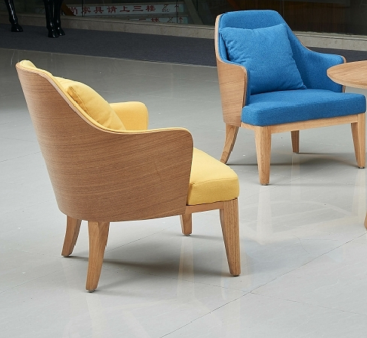 30茶几1只实木，圆形，直径600mm参考照片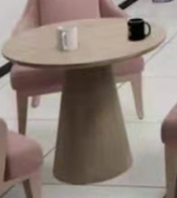 31办公桌3张1600*800*760mm1.面材采用0.6mm胡桃木皮贴面；2.基材采用E1级以上多层板；3.水性环保漆；4.木材和板材须经专业干燥处理，拼贴严密、平整、无裂纹、压痕和划伤，倒棱、圆角均匀一致，台面透明度高。参考照片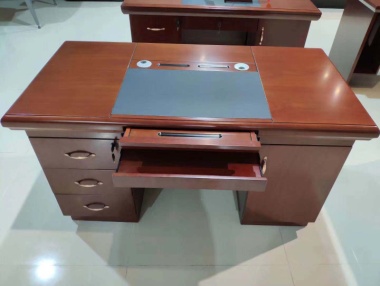 32办公椅3只750*760*750mm1.面材采用优质环保皮；2.座垫采用PV高能发泡海绵，软硬度适中，海绵厚度达到7公分及以上；3.上述均为环保材料，符合国家检测标准；4.椅架采用实木椅架带实木扶手；5.油漆甲醛释放量符合国家检测标准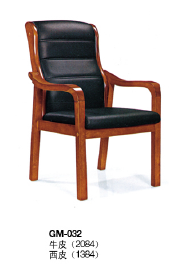 33书柜1只1.六门柜，2700*400*2000mm；2.面材采用0.6mm胡桃木皮贴面；基材采用E1级以上多层板；水性环保漆；木材和板材须经专业干燥处理，拼贴严密、平整、无裂纹、压痕和划伤，倒棱、圆角均匀一致，台面透明度高。参考照片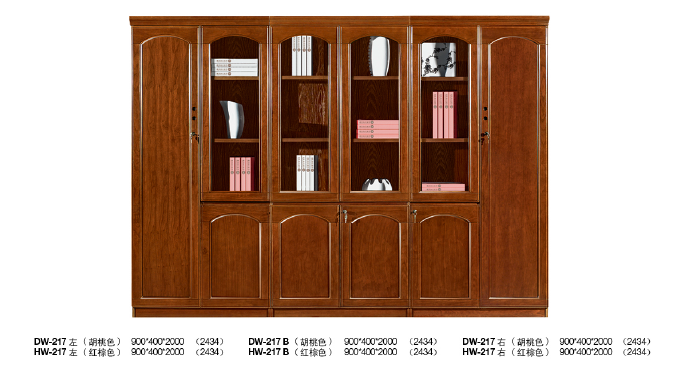 34会议桌1张1.尺寸6000*2500*750mm2.面材采用0.6mm胡桃木皮贴面；3.基材采用E1级以上多层板；4.水性环保漆；5.木材和板材须经专业干燥处理，拼贴严密、平整、无裂纹、压痕和划伤，倒棱、圆角均匀一致，台面透明度高；6.每个座位配备桌面插座。参考照片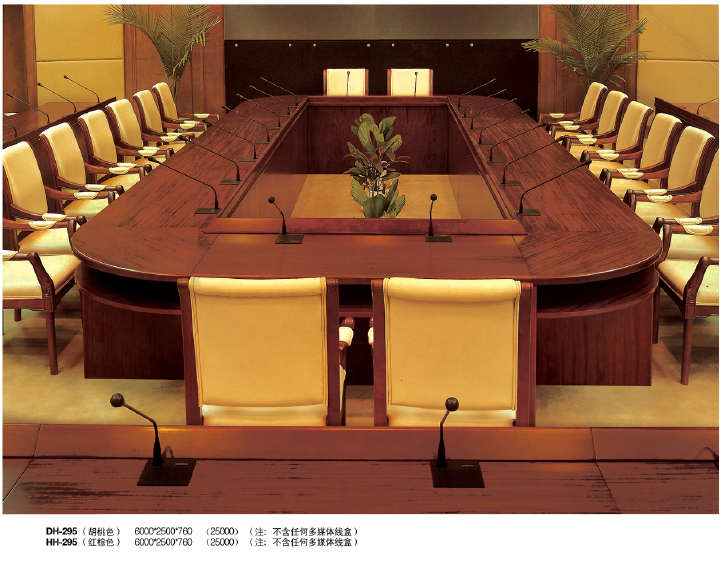 35会议椅28只1.尺寸680*620*96mm；2.面料：采用头层超迁皮，厚度1.3-1.5mm、涂层粘着牢度≥2.5n/10mm、颜色摩擦牢度＞4.5/3.5(干/湿）3.海棉：海棉采用PV高能发泡海棉，由硬、中、软三层贴合，软硬适用，达到国家阻燃标准。4.支架：采用曲木桦木支架，结构牢固。参考照片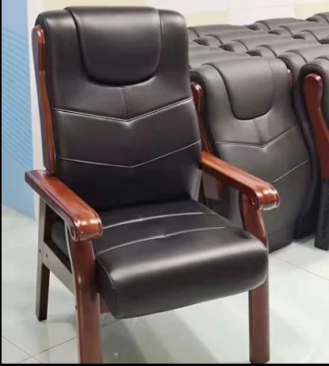 36一体机专用讲台2张全柜体采用1.2mm厚镀锌冷轧钢板，柜体表面环氧树脂粉末静电喷涂，高温固化，附着力高，耐划，耐酸碱，美观耐用。参考照片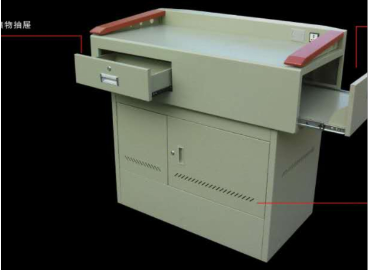 37培训桌118张1.1400*500*750mm 可折叠；2.基材：采用E0基材标准，甲醛释放量趋于0；3.贴面：板材采用优质面纸，耐磨，不易变色；4.五金：五金配件，设计大方合理，稳重，结构简单，连接牢固；5.PE封边；6.自主设计外观简洁，使用方便。参考照片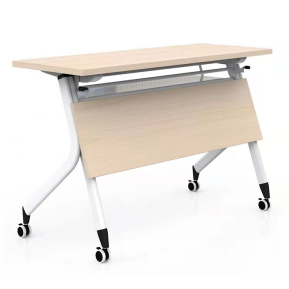 38培训桌212张1.1500/1800直径 6等份扇形/梯形；2.基材：采用E0基材标准，甲醛释放量趋于0；3.贴面：板材采用优质面纸，耐磨，不易变色；4.五金：五金配件，设计大方合理，稳重，结构简单，连接牢固；5.PE封边；6.自主设计外观简洁，使用方便；参考照片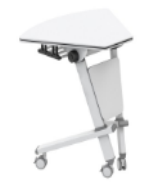 39培训椅60只1.带滚轮；2.面材：优质网布。3.海绵：座垫优质高密度定型绵,曲木板：12mm座板，E1级优质曲木板,扶手：PE扶手,圆管弓形脚：壁厚2.0mm钢管折弯而成。参考照片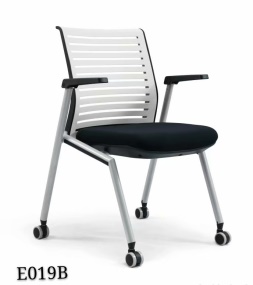 40茶水台1只实木，定制，宽度：4.3m41隔断书架3只定制，300*120*33cm42屏风2只定制，宽度：4m，可折叠，到顶，带隔音功能43背景墙及零星工作面拆除1批拆除背景墙体,弧形台板物体及零星大理石护墙石等44轻钢龙骨基础185米2C75*50*0.6，间距400，顶天立地安装45纸面石膏板370米29.5MM厚，单面单层，顶天立地安装46隔音岩棉185米250MM厚47乳胶漆450米2挂网，腻子基层，砂皮打磨，乳胶漆面层。推荐品牌：立邦、嘉宝莉、亚士。48大屏加固23米250*50矩形镀锌方管焊制，间距400MM，横向加固，顶天立地49板材25张15MM厚木工多层板基层50玻璃隔断70米280*80镀锌方管基础焊制，顶天立地，立柱分布受力支撑架51钢化玻璃70米212MM厚钢化透明玻璃52不锈钢贴面25米2隔断框架处哑光拉丝不锈钢贴面，颜色待定53无框玻璃门8套950*2300mm，12MM厚钢化玻璃54地弹簧8台　/55拉手及门夹8套H型把手56刷卡门锁3套银色面版，全铜锁芯，感应距离：0-5cm57门框包边5.9米24个门，框架处U型哑光不锈钢贴面，颜色待定58透光膜82米2玻璃及门贴磨砂膜处理59架空地板拆除325米2拆除原有地板至指定地点存放60架空活动地板325米2规格：600*600*35MM，钢制有边框。完成面150MM,包含支架，横梁，螺丝等安装配件61不锈钢踢脚线160米H=80MM，九厘板基层，颜色待定62照明动力配线箱1台施耐德元器件，壁挂安装63普通插座20只10A,5孔，带USB。推荐品牌：鸿雁、西门子、施耐德。64普通插座8只10A,5孔。推荐品牌：鸿雁、西门子、施耐德。65台面插座1只10A,5孔。推荐品牌：鸿雁、西门子、施耐德。66小厨宝电源插座1只10A,5孔。推荐品牌：鸿雁、西门子、施耐德。67桌面插座20只10A,5孔，带USB。推荐品牌：鸿雁、西门子、施耐德。68显示屏电源插座6只10A,5孔。推荐品牌：鸿雁、西门子、施耐德。69投影幕布电源插座2只10A,5孔。推荐品牌：鸿雁、西门子、施耐德。70网络插座30只/71网线300米包含网络插座和天花板网络监控的布线72强电封闭桥架28米50*100*1.0MM73JDG穿线管270米￠207486铁盒70只86型75电源线1400米ZR-BV2.5㎡。推荐品牌：永通中策、万马、元通。76电源线300米ZR-BV4㎡。推荐品牌：永通中策、万马、元通。77强电布署安装1项45点位78风管风口移位和增加1项风口增加1个、移动3个79安装辅材及垃圾处理1项玻璃胶，软管，扎带，胶布，膨胀螺丝，直接，杯数等80弱电机柜1台600*600mm，带散热风扇注：1.本项目产品涉及颜色内容的，最终由采购人确定。2.本项目为系统集成服务项目，且为交钥匙工程，报价须包含货物、项目设计、项目施工、安装、调试等一切费用。供应商响应前可自行勘查现场，充分了解项目实际要求,以做出准确报价。因现场勘查不充分导致的报价缺失由供应商自行承担，采购人不再另行支付费用。现场勘查所产生的一切费用和风险由供应商自行承担。踏勘时间：2021年 09月04日至2021年09月13日，8:30-11:00,13:30-16:00（请提前一个工作日报备，配合采购人相关入校疫情防控要求。）联系人：李老师，0571-86735239，13706515177注：1.本项目产品涉及颜色内容的，最终由采购人确定。2.本项目为系统集成服务项目，且为交钥匙工程，报价须包含货物、项目设计、项目施工、安装、调试等一切费用。供应商响应前可自行勘查现场，充分了解项目实际要求,以做出准确报价。因现场勘查不充分导致的报价缺失由供应商自行承担，采购人不再另行支付费用。现场勘查所产生的一切费用和风险由供应商自行承担。踏勘时间：2021年 09月04日至2021年09月13日，8:30-11:00,13:30-16:00（请提前一个工作日报备，配合采购人相关入校疫情防控要求。）联系人：李老师，0571-86735239，13706515177注：1.本项目产品涉及颜色内容的，最终由采购人确定。2.本项目为系统集成服务项目，且为交钥匙工程，报价须包含货物、项目设计、项目施工、安装、调试等一切费用。供应商响应前可自行勘查现场，充分了解项目实际要求,以做出准确报价。因现场勘查不充分导致的报价缺失由供应商自行承担，采购人不再另行支付费用。现场勘查所产生的一切费用和风险由供应商自行承担。踏勘时间：2021年 09月04日至2021年09月13日，8:30-11:00,13:30-16:00（请提前一个工作日报备，配合采购人相关入校疫情防控要求。）联系人：李老师，0571-86735239，13706515177注：1.本项目产品涉及颜色内容的，最终由采购人确定。2.本项目为系统集成服务项目，且为交钥匙工程，报价须包含货物、项目设计、项目施工、安装、调试等一切费用。供应商响应前可自行勘查现场，充分了解项目实际要求,以做出准确报价。因现场勘查不充分导致的报价缺失由供应商自行承担，采购人不再另行支付费用。现场勘查所产生的一切费用和风险由供应商自行承担。踏勘时间：2021年 09月04日至2021年09月13日，8:30-11:00,13:30-16:00（请提前一个工作日报备，配合采购人相关入校疫情防控要求。）联系人：李老师，0571-86735239，13706515177注：1.本项目产品涉及颜色内容的，最终由采购人确定。2.本项目为系统集成服务项目，且为交钥匙工程，报价须包含货物、项目设计、项目施工、安装、调试等一切费用。供应商响应前可自行勘查现场，充分了解项目实际要求,以做出准确报价。因现场勘查不充分导致的报价缺失由供应商自行承担，采购人不再另行支付费用。现场勘查所产生的一切费用和风险由供应商自行承担。踏勘时间：2021年 09月04日至2021年09月13日，8:30-11:00,13:30-16:00（请提前一个工作日报备，配合采购人相关入校疫情防控要求。）联系人：李老师，0571-86735239，13706515177序号设备名称证明材料名称验证指标（每项为一指标项）材料页码186寸触控一体机第三方检测报告玻璃厚度≤4mm，玻璃表面硬度≥9H。186寸触控一体机教学软件具备公安部门出具的信息等级保护二级以上证书/186寸触控一体机中国标准化研究院或其他国家级社会公益类标准化科研机构出具的证书及测试报告。产品通过由中国标准化研究院制定的视觉舒适度（VICO）体系认证，并达到视觉健康舒适度A 级或以上标准 16台式计算机▲提供有效的节能产品认证证书/1855寸0.88mm拼缝标亮LCD拼接显示单元第三方检测报告液晶拼接显示单元具备自动、16:9、4:3三种图像缩放显示模式。1855寸0.88mm拼缝标亮LCD拼接显示单元第三方检测报告液晶拼接显示单元具备显示图像0°、90°、180°、270°四种放置播放模式。212U视频拼接处理器公安部检测报告可对多种场景进行保存和调用，最多可保存128个场212U视频拼接处理器公安部检测报告从256路画面场景切换到256路画面的时间≤0.3s212U视频拼接处理器公安部检测报告同一输入通道的视频图像在其他输出端口正常显示视频画面的最大时间差应≤1ms。212U视频拼接处理器公安部检测报告支持智能温控功能，当机箱内部温度超过阈值1时，告警灯应点亮，当温度超过设定的阈值2时自动断电。212U视频拼接处理器公安部检测报告支持1/2/3/4/5/6/7/8/9/10/13/16/25/32/36/64分屏显示28笔记本电脑▲提供有效的节能产品认证证书/条款号内容说明与要求（一）适用范围本磋商文件适用于浙江财经大学图书馆学术共享空间（一期）的磋商、评审、成交、验收、合同履约、付款等（法律、法规另有规定的，从其规定）。（二）采购方式本次采购采用竞争性磋商（线上电子交易）方式进行。（三）竞争性磋商委托1.▲供应商授权代表必须为供应商本单位在职职工，并提供2020年12月（含）以后任意一月社保缴纳证明（授权代表为法定代表人可不提供）。2.如供应商代表不是法定代表人，须有附有法定代表人资格证明书的法定代表人授权委托书（格式详见磋商文件第六章），供应商因未在线参加响应文件开启而导致电子加密响应文件无法按时解密等一切后果由供应商自行承担。（四）磋商费用1.不论磋商结果如何，供应商均应自行承担所有与磋商有关的全部费用；2.成交供应商在成交通知书发出之日起七个工作日内，向采购代理机构交纳代理服务费；3.成交供应商逾期支付代理服务费，须承担代理服务费每日百分之三的违约金，逾期十日未支付的，采购代理机构有权向杭州仲裁委员会对成交供应商提起仲裁，仲裁费用（包括仲裁受理费和仲裁处理费）均由成交供应商承担。4.代理服务费收费标准（差额累进）：（五）磋商保证金（元）无。（六）联合体响应本项目不接受联合体响应。（七）转包与分包1.本项目不允许转包；2.供应商根据磋商文件的规定和采购项目的实际情况，拟在成交后将成交项目的非主体、非关键性工作分包的，应当在响应文件中载明分包承担主体，分包承担主体应当具备相应资质条件且不得再次分包。（八）信用记录根据财库[2016]125号《关于在政府采购活动中查询及使用信用记录有关问题的通知》要求，采购代理机构会对供应商信用记录进行查询并甄别。信用信息查询的截止时点：响应截止时间；（1）查询渠道：“信用中国”（www.creditchina.gov.cn）、“中国政府采购网”（www.ccgp.gov.cn）；（2）信用信息查询记录和证据留存具体方式：采购代理机构经办人和监督人员将查询网页打印、签字与其他采购文件一并保存；（3）信用信息的使用规则：供应商被列入失信被执行人、重大税收违法案件当事人名单、政府采购严重违法失信行为记录名单的，拒绝其参与政府采购活动。（九）资格审查要求的资格证明材料资格审查要求的资格证明材料(均需加盖公章)：（1）有效的法人或者其他组织的营业执照等证明文件，自然人的身份证明（2）资格条件承诺函（十）响应文件份数电子加密响应文件：政府采购云平台在线上传一份；备份响应文件：密封包装后EMS或顺丰邮寄形式递交一份（邮寄地址：杭州市西湖区玉古路173号中田大厦11楼H室，浙江求是招标代理有限公司（姜海军）收，电话：0571-87666117，寄出后将（快递单号、项目名称、公司名称、联系方式等相关信息）发至：zb05@qszb.net，以便查收）。特别说明：双休日和法定节假日不收件，供应商自行承担邮寄风险。（十一）磋商报价1.报价应按磋商文件要求的格式编制、填写报价内容（可自行增行），未按磋商文件要求编制、填写的响应文件可能被拒绝；2.本次磋商采用人民币报价；3.最后磋商报价是履行合同的最终价格，应包括完成所有产品供货及履行所有规定服务所产生的全部税、费。4.磋商小组认为供应商的最后报价明显低于其他通过符合性审查供应商的最后报价，依据《政府采购货物和服务招标投标管理办法》（财政部令第87号）第六十条进行处理。（十二）响应有效期▲从提交响应文件的截止之日起90天。在原响应有效期满之前，如果出现特殊情况，采购人或采购代理机构以书面形式通知供应商延长响应有效期。（十三）评审办法及评分标准详见“第四章  评审办法及评分标准”。（十四）评审结果公示评审结果公示媒体：浙江政府采购网（http://zfcg.czt.zj.gov.cn）。（十五）签订合同成交通知书发出之日起30日内。成交金额（万元）收费标准（费率，%）100以下1.05100-5000.56评审因素分值评分细则价格分（30）价格分（30）价格分（30）最后磋商报价30价格分采用低价优先法计算，即满足磋商文件要求且最后磋商报价最低的供应商的价格为磋商基准价，其价格分为满分。其他供应商的价格分统一按照下列公式计算：磋商报价得分=（磋商基准价/最后磋商报价）×30%×100商务分（14）商务分（14）商务分（14）质保期2质保期在满足磋商文件要求的基础上每延长一年加1分，最多加2分，延长时间不足一年的不计入加分，质保期不满足磋商文件要求的响应无效。业绩3供应商自2018年1月1日以来（以合同签订时间为准）同类项目业绩（以提供的合同扫描件为准）：每提供1份合同业绩得1分，最高得3分。合同履约3供应商自2018年1月1日以来（以竣工验收时间为准）同类项目的验收报告，每提供一份有效证明材料得1分，最高3分。（投标文件中提供扫描件，不提供不得分）体系认证4供应商具有有效的ISO9001质量管理体系认证证书、ISO14001环境管理体系证书、ISO45001职业健康安全管理体系认证证书、ISO20000信息技术服务管理体系认证证书，每提供一份证书扫描件得1分，最高得4分。政策功能2响应产品属于品目清单范围且提供国家确定的认证机构出具的有效的节能产品认证证书（扫描件）的得1分；注：强制采购节能产品的除外。响应产品属于品目清单范围且提供国家确定的认证机构出具的有效的环境标志产品认证证书（扫描件）的得1分。技术分（56）技术分（56）技术分（56）产品响应程度20不符合（负偏离）技术要求中标注“▲”条款（不可偏离）的响应文件无效，满足或明显优于磋商文件明确的全部技术条款要求的该项得满分；技术条款低于技术要求（负偏离）的每项扣2分；负偏离10项及以上的响应文件无效。产品功能及配置4产品配置，与学术共享空间功能及相关技术要求的吻合度。产品功能及配置3产品功能的先进性、完整性和适用性。项目实施方案5项目实施计划详细完整程度，项目进度安排的合理性设计方案5整体布置设计图的详细完整度、合理可行性，与图书馆的功能体现和发展需求的吻合度。设计方案5电气网络设计图的详细完整度、合理可行性，与图书馆学术共享空间的功能需求的吻合度。设计方案3系统运行设计方案的详细完整度、合理可行性。项目团队2投入人员数量和综合素质等情况。安装调试验收2安装、调试、验收方法或方案的详细完整度、合理可行性。售后服务2售后服务方案、售后服务承诺的可行性及服务承诺落实的保障措施。技术服务、培训2服务力量和服务保障，培训计划内容、培训范围，实施及针对性。配件耗材3质保期满后配件、附件、备品备件的准备和保障措施。序号名称品牌、型号数量单位单价（元）合计（元）12总计（小写）：总计（小写）：总计（小写）：总计（小写）：总计（小写）：总计（小写）：总计（小写）：合同总价（大写）：                         。注：以上合同总价包含货物（包括主机、标准附件、备品备件、专用工具）价、货物运杂费、保险费、利润、税金等。合同总价（大写）：                         。注：以上合同总价包含货物（包括主机、标准附件、备品备件、专用工具）价、货物运杂费、保险费、利润、税金等。合同总价（大写）：                         。注：以上合同总价包含货物（包括主机、标准附件、备品备件、专用工具）价、货物运杂费、保险费、利润、税金等。合同总价（大写）：                         。注：以上合同总价包含货物（包括主机、标准附件、备品备件、专用工具）价、货物运杂费、保险费、利润、税金等。合同总价（大写）：                         。注：以上合同总价包含货物（包括主机、标准附件、备品备件、专用工具）价、货物运杂费、保险费、利润、税金等。合同总价（大写）：                         。注：以上合同总价包含货物（包括主机、标准附件、备品备件、专用工具）价、货物运杂费、保险费、利润、税金等。合同总价（大写）：                         。注：以上合同总价包含货物（包括主机、标准附件、备品备件、专用工具）价、货物运杂费、保险费、利润、税金等。甲方（需方）：（公章）乙方（供方）：（公章）甲方代表：（签字）乙方代表：（签字）地址：地址：电话：电话：开户银行：开户银行：帐号：帐号：签字日期：      年    月    日签字日期：      年    月    日合同鉴证方：浙江求是招标代理有限公司（公章）采购代理机构代表：（签字）地址：杭州市玉古路173号中田大厦11楼电话：0571-87666117鉴证日期：      年    月    日磋商响应总价金额大写：______________________________小写：______________________________单位：人民币元序号货物名称品牌规格型号产地数量单价金额磋商响应总价：磋商响应总价：磋商响应总价：磋商响应总价：磋商响应总价：磋商响应总价：磋商响应总价：磋商响应总价：法定代表人身份证：扫描件粘贴处授权代表身份证：扫描件粘贴处1企业名称：企业名称：企业名称：2总部地址：总部地址：总部地址：3当地代表处地址：当地代表处地址：当地代表处地址：4电话：电话：联系人：5传真：传真：电子信箱：6注册地：注册地：注册年份：7公司的资质等级（请附上有关证书的扫描件）公司的资质等级（请附上有关证书的扫描件）公司的资质等级（请附上有关证书的扫描件）8其他需要说明的情况序号采购人项目名称数量合同金额（万元）附件页码合同签订时间采购人联系人联系方式序号磋商文件要求响应规格是否偏离（提供说明）采购资金的支付方式、时间、条件采购资金的支付方式、时间、条件采购资金的支付方式、时间、条件采购资金的支付方式、时间、条件12……服务要求服务要求服务要求服务要求12……技术要求技术要求技术要求技术要求12……序号设备名称证明材料名称材料页码12序号货物名称品牌规格型号产地数量配置（可另附页）